Nathaniel Scribner Middle School 2022-2023 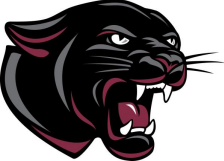 910 Old Vincennes Road New Albany, IN 47150 (812) 542- 8503 Attendance Line: (812) 542- 3701 Property of:_______________________________________________________ Address:__________________________________________________________ Phone #: ______________________ Email :__________________________ In case of emergency, please notify: Name:_____________________ Phone #: __________________________TABLE OF CONTENTS 1 Acadmenic Information……………………………….………….20 Adminssion of Students to Health Office………………….…….7 Anti-Bullying………………………………………………..……..19 Art Show…………………………………………………..………21 Athletics…………………………………………………..……….21 Attendance……………………………………………...………….9 Attendance Policy and Procedures………………………...……9 Before and After School……………………………….……..….11 Beliefs………………………………………………………...…….3 Books and Fees……………………………………………………6 Bullying/Hazing/Human Dignity Policy ………………………...18 Bus Rules………………………………………………………….11 Cafetereia Rules………………………………………………….11 Car Riders……………………………………………….………...11 Clothing and Apperance……………………………….………...12 Close Campus………………………………………….………….6 Consequences for Bullying……………………………….……..18 Corporation Procedure for Dealing with Excessive Absences, Tradies,  or Eraly Departures………………………………….……….…..10 Counseling………………………………………..….……………..4 Discipline………………………………………….………………..11 Discrimination/Sexual Harrasment…………………..…….……18 Drills and Lockdowns (Fire, Tornado, Intrueder)………………..4 Drug and Alcohol Abuse Fact Sheet……………………………18 Extra Curricular Policy……………………………………..……..21 Gang Activity………………………………………………………13 General Information………………………………………..………4 Grade Scale…………………………………………………..…...20 Grades…………………………………………………..…………20 Grievance Procedure…………………………………………..…24 Health and Extracurricular Activites…………………………...…9 Homework Helpline………………………………………….……20 Honor Roll………………………………………..………………..21 Illness and Returning to School……………………………..……8 Immunizations……………………………………………..……….8 In School Suspenion (ISS)………………………………………17 Inclement Weather Procedure After School Day Hours…….…4 Infactions & Potential Consequences………………………………15 Library/Media Center…………………………………………………..4 Lockers and Locks……………………………………………………..4 Lost and Found…………………………………………………………6 Lunch……………………………………………………………………5 Lunch Time Detention………………………………………………..16 Medications at School…………………………………………………7 Meningococcal Disease……………………………………………….8 Missing Work…………………………………………………………..11 Musical…………………………………………………………………22 Out of School Suspension (OSS)…………………………………...17 Passes…………………………………………………………………13 Personal Property…………………………………………………….22 Physical Education Class……………………………………………22 Probation or Community Service……………………………………17 Public and Communications …………………..……………………24 Public Display of Affection…………………………………………..23 Required Courses of Study…………………………………………21 Resolving Conflicts…………………………………………….…….13 SAFE School Helpline……………………………………….………13 School Health Services…………………………………….….……..7 School Safety………………………………………………….……..14 Servere Allergies at School………………………………….……….8 Smoking at School………………………………………………...…17 State and District Policies New Albany-Floyd County Consolidated..25 Student Activity Fee…………………………………………..………6 Student Council……………………………………………….……...22 Student Photographs………………………………………..….……..6 Student’s Indetifcation Card…………………………………………..6 Student’s Responsibility……………………………………….…….14 Suicide Threats………………………………………………….……14 Temporary Teacher Dismissal (TTD)……………………….……..16 Twenty-First Century Scholars Program…………………………..22 Visitors………………………………………………………….………6 Wireless Communication Devices………………………………….14 Yearbook………………………………………………………………22 VISION STATEMENT2 Scribner strives to cultivate lifelong learners who work together to improve our community.  MISSION STATEMENT We foster relationships within the Scribner community that provide opportunities for growth  and collaboration. Our school commits to ensuring students achieve their best in a safe and  welcoming environment.  BELIEF STATEMENTS • We believe it is our responsibility to apply every strategy and intervention possible for student learning. • We believe all students should be given opportunities to learn and to demonstrate their accomplishments through a  variety of relevant and challenging instructional techniques. • We believe students, parents, and teachers share a working relationship to create an environment for maximum  student achievement. • We believe in fostering positive growth in behaviors and attitudes. A BRIEF HISTORY OF NATHANIEL SCRIBNER  MIDDLE SCHOOL On September 7, 1960, Nathaniel Scribner Junior High School opened its doors to approximately 1200 students in grades  7, 8, and 9. The building was dedicated on October 23, 1960. In selecting a name for the school, the School Board chose  to honor Nathaniel Scribner, one of the founders of New Albany and the person responsible for starting the first public  school in the city. In 1979 a Performing Arts Center (PAC) was added and in 1998 the athletic field was renovated with the addition of  bleachers and lighting. During the fall of 2002 ninth graders began attending school at New Albany High School and our  building officially became Nathaniel Scribner Middle School. In 2004, the sixth grade was added to Scribner. The fifth  grade was added in 2010, bringing Scribner’s enrollment to over 1000 students. Fight song Stand up and cheer Stand up and cheer for dear old Scribner For today we raise Our banner high above the rest-rah, rah, rah Our teams are fighting And they are bound to beat the best. We’ve got the steam-rah, rah We’re on the beam-rah, rah For we’re from Scribner Middle School. SCHOOL COLORS Red, black and white SCHOOL MASCOT Panthers General Information3 COUNSELING There are three counselors available to assist students with any problem or concern. Issues may be of a  personal nature, about disagreements with other students or teachers, family problems, or academic  worries/challenges. Other needs may include, assistance with study skills, test anxiety, social skills,  organizational tactics, and stress management. Counselors also offer individual and group counseling for  students that need extra support and classroom guidance lessons. Students should have a pass from their teacher before seeing their counselor. If their counselor is not available  the secretary will inform the counselor to call the student to his/her office at a later time. Parents may also call  the counselor to address concerns about their child or to set up a conference with the teachers. Student support staff provides individual counseling to students, mediation between students, classroom guidance and  crisis management. We support teachers on behavior management, consultation services and scheduling  maintenance. We coordinate support programs in collaboration with NAFCS initiatives and outside agencies.  Counselors work with teachers and parents to offer interventions for students who struggle academically or  behaviorally. DRILLS AND LOCKDOWNS (FIRE, TORNADO, INTRUDER) State law requires all public schools to conduct a specific number of fire and disaster drills in the course of the  school year. Each classroom posts a list of directions for each type of drill. All teachers will review the specific  instructions for their room. Follow these directions without fail. It is essential that silence be maintained so that  directions may be heard. LIBRARY/MEDIA CENTER  SMS takes great care in offering and maintaining a great library for the students. Students are allowed to check  out 2 books for 3 weeks. If a student loses or damages a book, the student is responsible for the replacement  cost. Excessive late books or mistreatment of books may limit a student's ability to check out. LOCKERS AND LOCKS Locker assignments will be distributed with schedules. Students in grades 6th to 8th will be issued individual  lockers. Please report any locker problems to the office. Damage to locks will cost $5.00.  You may not change lockers during the school year unless approved by the counselor.  Students are requested to tell no one their lock combination or permit anyone else to use the locker. Students  must close their locker door and turn the lock to ensure safety. Lockers are for books, coats, school supplies,  and personal items. INCLEMENT WEATHER PROCEDURE AFTER SCHOOL DAY HOURS Because inclement weather may appear at any time, an after-hours procedure has been established that  safeguards students. 1. Middle School athletic teams are to meet their coaches in the athletic area of the building. Students may  use telephones (if available) in this area to contact their parents. In the event inclement weather poses a  threat to students, coaches will escort students to a secure area. 2. Non-athletic teams housed in the main body of the school are to follow the standard emergency plan for the  building if hazardous weather threatens. 3. Students who remain after school, in the event of hazardous weather, are to go to a secure area via the  most direct path, as directed by their sponsor. LOST AND FOUND4 All articles found by teachers or students should be turned in immediately to Room #314. A student can check  room #314 with a pass from your teacher or before/after school to regain lost property. It is the responsibility of  all students to turn in items they have found. Items that are left unclaimed are donated at the end of each  quarter. POLICIES FOR STUDENT MEAL ACCOUNTS The National School Lunch Program (NSLP) requires school food authorities to establish written administrative  guidelines and procedures for managing student meal accounts. It is the parent’s/guardian’s responsibility to  provide the means for their child to be properly fed and ready to learn. In order to do so they should: provide  the money for the child/children to purchase a school meal, complete the free/reduced meal application to  determine if they are eligible for assistance to send a meal from home. LUNCH Four lines are available for the standard lunch. Adjustments will be made as needed. Students may bring their  lunch to school and eat in the dining area. They may purchase any item without purchasing an entire lunch,  provided the student has funds in their account. A full lunch is $2.70: 1 entrée, 3 sides (different fruits and/or  vegetables), and low-fat milk.  Students who have financial needs and cannot purchase their lunch should apply for a “free or reduced” lunch.  The details of the “free and reduced” lunch program is available when the student enrolls and at the beginning  of the school year. The student may pay in advance, a week at a time. Payments are made to SMS, with  student’s name & pin# at the bottom of the check. There is a black box for payments located in the commons.  MealpayPlus.com (866-682-9289) may also be utilized to monitor accounts and transfer funds. MEAL PAYMENTS All cafeteria puchases are to be prepaid before meal service begins. Payments can be made two ways: 1. MyPaymentPlus: Log on to www.MYPaymentPlus.com 2. Prepay at School: Parents can make advance meal payments by sending checks to school. Checks must  contain the student’s name and PIN number. Make checks payable to your child’s school. Meal Charge Policy Go to www.NAFCSnutrition.com for full details of “Charge Policy”. The New Albany Floyd County Consolidated School Corporation recognizes that on rate occasions, students  may forget to bring money to school for meals. Charging can be embarrassing to the students. Students and  adults are expected to pay daily or in advance for all food purchase. Unpaid debts are disallowed by Federal  School Nutrition Program Regulations; accordingly, unpaid debts must be collected and paid to the School  Food & Nutrition Program. EMERGENCY MEALS An emergency meal as necessary when a student wants a meal but does not have money to pay for it. Please  refer to the Meal Charge Policy for details on access to Emergency Meals. REFUNDS Money will only be refunded from accounts to parents upon written request. Go to www.NAFCSnutrition.com  for guidelines. Print the “Refund Meal Account form and submit to the school Food & Nutrition Manager. BICYCLES All students who ride bikes to school must keep the bicycles locked throughout the day. All bikes should be  parked in the designated area. CLOSED CAMPUS5 Scribner is a closed campus; once you arrive on school grounds, you are not to leave without permission from  the principal or your counselor. This rule is in effect at all times the school is in session as well as all school  functions. (dances, ballgames, etc.). FLOWERS, BALLOONS, ETC. Please do not have flowers and/or balloons delivered to school. Students do not have a space to store them  and often no way to transport them home. SCHOOL BOOKS AND FEES School books are rented on a one-year basis with the cost of book rental and fees exceeding one hundred  dollars. You will receive a form in the mail before school starts with your schedule and rental fees listed on it.  Anyone in need of financial assistance should request assistance during registration. You must apply for  assistance before October 30th. Any fees not paid will be turned over to a collection agency. Additional charges  will be assessed for lost or damaged books. STUDENT ACTIVITY FEE The student activity fee will be paid at the same time book rental is paid. The fee is used for the handbook /  planners. STUDENT’S IDENTIFICATION CARD Photo ID’s are sent to school sometime after the start of the school year for distribution to each student having  pictures made. Students may present their ID at the gate for free admission to non- tournament, home, athletic  events. STUDENT PHOTOGRAPHS Photographs of each student are made in the Fall by a local photographer. Pictures will be paid for before they  are taken. If there are imperfections in the photographs caused by the photographer, a “retake” may be  requested at no cost to the student. A student, who simply does not like his/her photo, must pay for his/her  “retake” as well as his/her first photo. The “retake” date will be announced. VISITORS The New Albany Floyd County Schools will screen all visitors before allowing entry to our buildings. A valid  state issued ID such as a driver license will be scanned upon your arrival. Our system will print out a badge  that visitors will be required to wear during the visit. Our goal is to make sure our schools are secure and that  we continue to create a welcoming environment for all of our visitors. All adult visitors must have approval from the principal’s office on the day before they will be visiting. A  background check will need to be conducted for all visitors. A visitor’s pass will be issued from the principal’s  office before school begins. Student visitation is limited to those students’ seeking enrollment at Scribner  Middle School, accompanied by a parent, and on scheduled tour dates. The length and frequency of parental  visits cannot be invasive or disruptive to the privacy, safety, and learning of other students. SCHOOL HEALTH SERVICES A school nurse oversees the health services offered at this school. However, a school nurse may not be at the  school every day because most nurses travel between multiple school buildings. In case of illness or injury, a  child will be cared for by a trained member of the school staff. If your child has a health concern, please include  this information on your child’s health history information or notify the school as soon as possible. This  information remains confidential and is shared with school personnel only on an as-needed basis. If  emergency medical treatment is necessary, the parents will be contacted. If parents are not available, the 6 child will be taken to the hospital by ambulance at the parents’ expense. Remember, an emergency telephone  number where parents can be reached must be on file and is vital in reaching parents in the case of an  emergency. The Health Services Staff is concerned with education in healthful practices, prevention of illnesses and  injuries, and care of illnesses and injuries which occur at school. All prescription and over the counter  medication will be given through the Health Office (in the General Office Area). Contact the school Health  Office for instructions (812-542-8503 ext. 3712). ADMISSION OF STUDENTS TO HEALTH OFFICE 1. If a student presents himself or herself at the Health Office and has been injured or is obviously ill, he or  she may be admitted without a pass and will be cared for according to the Medical Standing Orders  approved by the Medical Advisor. 2. All other students who wish to be admitted to the health office must have a pass from the teacher to whom  they are responsible that period. 3. Students who do not feel well may be allowed to remain in the Health Office for a maximum of 30 minutes.  At the end of that time, if he or she is not ready to go back to class the Health Aide will phone the parent  first, unless student has been to the Health Office numerous times. Then the Counselor is called and/or a  Principal. When a student returns to class from the Health office, the original pass will be used with the  Health Aide placing on the pass the time, room number to which the student is going, and the aide’s initials. 4. No Pass will be initiated by the Health Aide, unless she deems it is necessary. 5. Students are told to report to the Health Office if they feel ill rather than calling the parents to come pick  them up. If there is a need to send home a sick student, the Health Office will telephone. 6. Students are not to call home. This will be done by the Health Aide. 7. PE medical excuses are to be taken to the Health Office before school Medications at School 1. A “Request for Administration of Medication” form must be signed and dated by the doctor and parent/legal  caregiver. This written request must be on file in the school office before the medication, prescription or  over-the-counter, will be administered by the staff. The request must contain the student’s name, name of  the medication, dosage, and time to be given. The form must be renewed at the beginning of each school  year or if the medication changes during the school year. 2. A student may be authorized to possess and self-administer medication for a chronic or acute disease or  medical condition if the medication is necessary in an emergency situation. The section of the medication  form entitled “Possession and Self-Administration of Emergency Medication Authorization/Approval” must  be signed and dated by the doctor and parent/legal caregiver. 3. The medication must be furnished to the school by the parent/legal caregiver on a daily basis. Any  exception to this daily dosage requirement must be approved by the principal after consultation with the  school nurse. The exception will be limited to a one (1) school week’s supply of the medication and must  be brought to school by the parent/legal caregiver, or by another arrangement approved in advance by the  principal. The medication must come to school meeting the requirements listed in #5 below. 4. All nonprescription medication must be in the original container and be clearly labeled with the child’s  name. 5. All prescription medication must be in the pharmacy labeled bottle or packaging with the following  information: Prescription number Child’s name Doctor’s name Name of medication Dosage7 Time the medication is to be given 6. All medication brought to school for administration by staff will be kept in a locked container. 7. School nurses will provide instruction/training as needed to those staff members who dispense medication  to students. 8. Non-medicated lip balms and up to 2 cough drops per day (with parent note) is allowed without a doctor’s  statement. Illness and Returning to School Students should not come to school if they are experiencing any of the conditions mentioned below. If  at school, students will be sent home from school for the following reasons and require a doctor’s  statement for readmission: 1. Reddened eye(s) with possible drainage, matting, or discomfort. 2. Recurrent or persistent skin infections – including scabies. 3. Unexplained or undiagnosed rash. 4. Injury involving documented loss of consciousness. 5. Untreated drainage from skin. Students should not come to school if they are experiencing any of the conditions mentioned below. If  at school, students will be sent home from school for the following reasons: 1. Temperature of 100 or over. Students must be fever-free for 24 hours without the aid of fever-reducing  medication such as Tylenol/Ibuprofen before returning to school. 2. Temperature of 96.5 or lower. 3. Lice (pediculosis) – Students will be sent home if live bugs are found. If a student has nits, he/she may  remain at school for the day, but must be treated and checked by school personnel before being admitted  to class the next day. According to New Albany-Floyd County School Board Policy, classroom head checks  will not be done. 4. Vomiting. Student must be free of vomiting for 24 hours before returning to school. 5. Diarrhea. Student must be free of diarrhea for 24 hours before returning to school. SEVERE ALLERGIES AT SCHOOL If your child has a potentially life-threatening allergy to food, insect sting, latex, or other allergen, please be  sure to have your child’s health care provider complete an Allergy Action Plan for your child and provide the  school with an Epi Pen. A school nurse or other trained school employee may give the Epi Pen according to  the directions on the Allergy Action Plan. But what if your child has an allergic reaction for the very first time at school and has never been diagnosed  with an allergy? New Albany-Floyd County school nurses are prepared to handle these potentially life threatening allergic reactions as well. If your child experiences a life-threatening allergic reaction at school that  involves severe swelling of lip, face, tongue, or throat, severe difficulty swallowing or breathing, or  unconsciousness, 911 and a parent will be notified. If a school nurse is present, she may use a life-saving  medication called an Epi Pen according to orders from the Floyd County Health Officer. If you do not want your  child to receive the life saving measure of medication from an Epi Pen, please contact your school’s nurse in  writing. IMMUNIZATIONS A number of immunizations are required by state law for students admitted to public school. Evidence of  receiving these immunizations or a letter of medical or religious objection is required before starting school.  Your child could be suspended from attending school if the required proof of immunizations is not given to the  school. MENINGOCOCCAL DISEASE Indiana law requires each year that parents/guardians be informed “about meningococcal disease and its  vaccine” (IC 20-30-5-18). Meningococcal disease is a dangerous disease that can strike children and youth. 8 The disease can progress rapidly and within hours of the first symptoms, may result in death or permanent  disability including loss of hearing, brain damage, and limb amputations. Symptoms of meningococcal disease often resemble the flu and can include a fever, headache, nausea, and  stiff neck, making the disease difficult to diagnose. The bacteria that cause meningococcal diseases are  transmitted through air droplets and by direct contact with an infected person. Fortunately, there is an  immunization available and the U.S. Centers for Disease Control and prevention recommends routine  meningococcal immunizations at 11 to 12 years old (prior to starting 6th grade), with a booster dose at 16  years old (prior to starting 12th grade). The meningococcal vaccine is required for 6th-12th grade students to  attend school. HEALTH AND EXTRACURRICULAR ACTIVITES New Albany-Floyd County Schools offers nursing services during school hours. However, a school nurse or  health aide is not in the building after school hours. If your child has a medical condition requiring nursing care  or a specialized care plan and intends to participate in any before or after-school activities, sports, or  programs, please notify your school nurse. Many agencies/programs use our school buildings for student  activities but do not have access to your child’s health information or training on how to handle health  concerns. Your school nurse can help you know what steps need to be taken to keep your child safe and  healthy outside of the normal school day. ATTENDANCE  ATTENDANCE POLICY AND PROCEDURES The New Albany Floyd County Consolidated School Corporation requires that students attend each day that  school is in session. Each day of school is part of a sequential learning process; therefore, missing even one  day without good cause should be avoided. Reporting Absences to School Parents are to notify the office of a student’s absence by 9:00. When reporting the absence please use the  attendance line (812)542-3701 and provide complete information as to the student’s name and the reason for  the absence. Failure to contact the school office with information regarding the student’s absence by 9:00 will  result in an unexcused absence. Physician, dental and counseling appointments should be scheduled after school hours whenever possible. If  unavoidable, please notify the office and have the student attend classes both before and after the scheduled  appointments. A physician’s statement of diagnosis may be required at any point for an absence or extended  absence. After ten days absence, a doctor’s statement is required each time a student is absent for the  remainder of the year. A statement from a license medical professional documenting an absence may allow  an unexcused absence to be changed to an excused absence. If one or more of the following occurs, your student will be sent home: temperature of 100 or higher, vomiting,  severe pain in the chest or stomach, fainting, live lice found in hair, and/or injury. Please have two current  emergency contacts listed on your student’s enrollment form. Please contact the school immediately if this  information changes during the year. Excused Absence- Definition Absences for the following reasons will be considered as excused absences: • Illness that involves fever, vomiting, injuries, or situations when a physician recommends the students be  absent from school. The reason is to be reported to the school office by 8:30. • Death of immediate family member • Medical or dental appointments which cannot be scheduled outside the school day (a written doctor’s  statement is to be given to the school office) • Religious Holidays • Court-ordered absences • Other unusual circumstances when approved by the principal and requested in advance of the event.9 • Travel for a limited time period involving new educational experiences for a student, which is requested on  an infrequent basis by parents or guardian at least one week in advance of the proposed absence. Letters  should be submitted to the school principal for approval. Anticipated Absences (Pre-arranged Absences) For scheduled absences (three days or more) such as surgeries, parents or guardians are to follow the  guidelines outlined on Scribner’s Pre-arranged Absence Form. These forms are available to students and  parents/guardians through the counselors. Family vacations are not considered legitimate reasons for missing  school, especially at quarter or semester breaks when exams are given and reviews are taking place. Unexcused Absence- Definition Absences for the following reasons will be considered as unexcused absences: • “Long weekends” and vacations without prior approval • Moving days (change of residence) • Transportation problems • Medical or dental appointment without a doctor’s written statement • Appointments for non-essential activities such as haircuts, shopping, etc… • Extended absences for head lice treatment Tardy to School-Definition/Signing-in Late Procedure Students who arrive at school after 9:00 are considered tardy. Those who arrive after 9:00 are to report to the  office to obtain a pass that will permit them into the classroom. The tardy will be documented in the office.  Excused tardies are those that are verified in writing by a medical professional, counselor, etc….or those that  have been approved by the building principal due to extenuating circumstances. Tardiness to class is handled  by the classroom teacher, who may recommend disciplinary action be taken.  Early Dismissal - Definition Request to release students from school prior to 3:45 creates a disruption to the learning environment.  Excused early dismissals are those dismissals that are verified in writing by a medical professional, counselor,  etc… or those dismissals approved by the building principals for extenuative circumstances. If early dismissal is unavoidable, please follow this procedure: • Send a note with your child the day of the early dismissal with time child will be picked up and give the note  to the grade level counselor. • Parent/guardian must come into the office to sign their child out early. CORPORATION PROCEDURE FOR DEALING WITH EXCESSIVE ABSENCES, TARDIES OR  EARLY DEPARTURES: Once a student obtains ten unexcused absences and/or early departures or twenty tardies which result in a  negative impact on student achievement, a referral will be submitted to Child Protective Services. Referral  documentation includes the following: • Evidence that the school has communicated attendance concerns to the parents • An academic impact statement including grades and performance concerns • Attendance records MISSING WORK Parents may call in to request assignments before 10:00 am on the morning of the second consecutive  absence. Parents should call 542-8503. The assignments will be available at the end of the following school  day. SECONDARY STUDENT ABSENCES DURING FINAL EXAM WEEK When a student is absent during final examination week due to travel or other avoidable circumstances, a  teacher will not be expected to prepare and administer a final examination in advance, or after the end of the  testing period, for the individual student. Unless the student absence from the final examination is for personal 10 illness, a death in the immediate family, or other unavoidable circumstances, he/she will receive a failing grade  on the final examination, and this grade will be averaged for the semester in the same manner as the grades  for all other students. DISCIPLINE BEFORE AND AFTER SCHOOL Starting at 8:40 A.M. students will be allowed to enter the main doors and go directly to the cafeteria for  breakfast. 5th and 6th students are to report to the gym upon arrival or after completing breakfast. 7th and 8th grade students are to report to the PAC upon arrival or after completing breakfast. Students should not  arrive at school before 8:30 A.M., except those students who have made arrangements with a staff member  prior to the start the school day. Students should not be in the building after 3:45 P.M. unless they are under  direct supervision of a faculty, staff member, coach, or sponsor. Students are to plan for parents/guardians to  pick them up promptly after completion of the extra-curricular activity. BUS RULES School rules should be followed. Students should sit in their designated area (seats should be assigned).  Students should follow the directions of the driver. Students must have written permission in order to ride a  different bus. The note must be taken to the office in order to receive a “bus pass.” Bus Passes can be  obtained from the front office. This note must include a parent/guardian signature and a phone number where  a parent can be reached if verification is necessary. The note should be taken to the office before 9:00 A.M.  and picked up during a passing period, later in the day. An administrator must co-sign the note before it is  valid. CAFETERIA RULES The students are expected to behave appropriately in the cafeteria. Chairs should not be moved to other  tables. Students are responsible for their own tray and trash. Food and drinks should not be thrown, shared, or  taken out of the cafeteria. CAR RIDERS Students should not be dropped off before 8:40 A.M. unless for special situations like athletic practices,  detention or YMCA participants. Any student needing to arrive between 8:35 and 9:00 A.M. should use the car  rider route which starts off Old Vincennes Road by our tennis courts. Those students will enter door #10 beside  the cafeteria. Parents picking up car riders in the afternoon should also use the car rider route turning off Old  Vincennes Road at the tennis courts. Parents are asked to not move past the tennis courts until after 3:20 P.M. CLOTHING AND APPERANCE The School Board believes that student dress and appearance should be respectful and not interfere with the  learning environment. This replacement policy begins with the 2022-2023 school year.  The School Board understands that schools may have special days/events where the principal allows  restricted items to be worn (e.g. sunglasses on Beach Day). Clothing and jewelry which includes depictions or symbols of the following are prohibited: a. sex or sexual innuendo; b. lewd, vulgar, indecent, or plainly offensive speech, including profanity; c. violence, destruction of property, or advocating the use of force; d. urging violation of the law or school regulations; e. alcohol, drugs, tobacco, or tobacco like products; f. anything that humiliates others or which may be considered racist, sexist, ethnically derogatory,  including the confederate flag g. anything that substantially or materially disrupts the school environment.11 Restricted items will include the following: a. Any item deemed inappropriate by a building administrator b. Any item that may cause safety concerns/issues c. Head covering of any kind unless the item (e.g. religious headwear) is approved by the principal d. Pants and skirts must be worn at the waist e. Tops without sleeves unless deemed appropriate by a building administrator and cover the stomach f. Pajamas or similar nightwear  g. Sunglasses without a doctors statement h. Clothing or holes in clothing that exposes stomach/private areas  Principals should consider the following progressive consequences when students do not follow the policy: a. Warning  b. Warning and parent contact c. Parent conference at the school d. In school suspension e. Out of school suspension Principals have the authority to develop a school uniform policy, if they follow the following procedure: a. A committee made up of parents, students, certified staff, non-certified staff, and administrators should  meet to develop a school uniform policy. b. Parents, staff, and students, grade 3 or higher, should be surveyed to get their opinions. c. The principal will bring a recommendation to the Superintendent. d. The Superintendent shall bring a recommendation to the Board. e. The Board will vote on the recommendation. The Superintendent has the authority to approve a recommendation by the principal to dissolve the school  uniform policy. The Superintendent will communicate his/her decision to the Board.  Students are allowed considerable latitude in the clothing they wear so long as the attire is not disruptive to the  educational process. It is the responsibility of students to make certain that their dress and appearance do not  present health or safety problems. • No hats or any headgear including bandanas • All tops must have sleeve and neck openings that are modest. Shirt should be not be see-through • Students are cautioned against inappropriate shirts that may be suggestive, obscene or promote alcohol,  tobacco or drug products or use • Undergarments, midriff, and personal body parts should never be visible • Shorts and skirts should at least hang from mid-thigh to the top of the knee • “Sagging” of pants is not permitted • Clothing that is torn or inappropriately exposes the body is prohibited • When wearing a hoodie, the hood should remain off the entire day • Pajamas, house slippers, heels and sunglasses are not acceptable • Coats, backpacks and purses are to be kept in lockers • Students may not wear chains attached to their clothing or any accessory that could be easily converted  into a weapon (spikes, chains, or metal0 • Swimsuits: Girls are required to wear a one-piece swimsuit. Boys are required to wear swim trunks.  Swimsuits must meet the normal standards of modesty and decency. DANCE EXPECTATIONS • Only Scribner students can attend our dances. Each student may be required to show his/her Scribner ID12 • All students wear appropriate school dress • Dance appropriately No student will be permitted to leave prior to the end of the dance unless a parent comes inside to check the  student out. Any student who has been assigned an OSS that school year or any student who gets in trouble  at one dance, may not be allowed to attend any other Scribner dances. GANG ACTIVITY Gangs and any gang-related activities are prohibited on school property at any time. This includes clothing,  accessories, signs, symbols, and membership recruitment. Any activity or form of clothing that can be  construed as part of a gang or group that may serve to intimidate, separate, or distract the student body for the  primary mission of the school is prohibited, and such activity is grounds for suspension or expulsion. PASSES/HALLWAY  Students should have a pass to be in the hallway during class time. Students should always use the most  direct route when going to the place designated. Students are not go anywhere or do anything other than that  designated by the pass. No student should be out in the hallway during the first ten minutes of each period or  the last ten minutes of each period, unless it is a medical emergency.  RESOLVING CONFLICTS Students are responsible for reporting any conflict that may result in some altercation to someone on staff so  that assistance in resolving the conflict can be arranged.  SAFE SCHOOL HELPLINE  Threats of violence and drugs endanger public schools nationwide. The Safe School Helpline has been  introduced to assist you in anonymously reporting any wrongdoings that impacts schools, students, or staffs.  Call 1-800-4-1-VOICE to leave your information.  SCHOOL SAFETY A safe school environment is a benefit to everyone. Information about weapons and other hazards to safe  should be immediately brought to the attention of school authorities. If you cannot make direct contact with a  school official, please contact your local law enforcement agency. There is an anonymous reporting system  located on the corporation website https://www.nafcs.k12.in.us/anonymous-alerts/ STUDENT’S RESPONSIBILITY All students are required to report to their assigned teachers to get a pass before they may go to any  unassigned destination. The student’s first responsibility is always to the teacher.  SUICIDE THREATS Students who indicate through comments, writing, or statements that they are contemplating physical harm to  themselves or others fall under an intervention procedure that recommends the student to be screened for  safety by a trained professional within the school district or in the community. WIRELESS COMMUNICATION DEVICES The use of Cell phones, personal electronic devices (watches), CD players, cameras, MP3 players, IPods,  laser pointer and game systems are not permitted during the school day. Electronic devices are to be turned  off and kept in the student’s locker during the school day. These devices may be confiscated if visible on  school property during the school day and can pick them up at the end of the school day. Students may possess wireless communication devices (WCDs) in school, on school property, during after  school activities (e.g.extra-curricular activities) and at school-related functions. WCDs should be powered 13 completely off (i.e., not just placed into vibrate or silent mode) during school hours and stored out of sight.  Students are permitted to use (WCDs) after school hours and at school related events. A “wireless communication device” is a device that emits an audible signal, vibrates, displays a message, or  otherwise summons or delivers a communication to the possessor. The following devices are examples of  WCDs: cellular and wireless Blackberrys/Smartphones, Wi-Fi-enabled or broadband access devices, two-way  radios or video broadcasting devices. Students may not use WCDs on school property or at a school sponsored activity to access and/or view Internet websites that are otherwise blocked to students at school.  Students may use WCDs while riding to and from school on a school bus or other vehicle provided by the  Board unless there is distracting behavior or noise that creates and unsafe environment. Also, during after school activities when directed by the administrator or sponsor, WCDs shall be powered  completely off (not just placed into vibrate or silent mode) and stored out of sight. The requirement that WCDs must be powered completely off will not apply in the following circumstances when  the student obtains prior approval from the building principal: A. The student is a member of a volunteer fire company/department, ambulance or rescue squad. B. The student has a special health circumstance (e.g. an ill family member, or his/her own special health  condition). C. The student is using the WCD for an educational or instructional purpose. Students are prohibited from using WCDs to capture, record or transmit the words (i.e. audio) and/or images  (i.e., pictures/video) of any student, staff member or other person in the school or while attending a school related activity, without express prior notice and explicit consent for the capture, recording or transmission of  such words or images. Using a WCD to take or transmit audio and/or pictures/video of an individual without  his/her consent is considered an invasion of privacy and is not permitted, unless authorized by the building  principal. The use of WCDs that contain built-in cameras (i.e. devices that take still or motion pictures, whether in a  digital or other format) is prohibited in locker rooms, classrooms, bathrooms and/or swimming pool. No expectation of confidentiality will exist in the use of WCDs on school premises/property. Students are prohibited from using a WCD in any way that might reasonably create in the mind of another  person an impression of being threatened, humiliated, harassed, embarrassed or intimidated. Students are also prohibited from using a WCD to capture and/or transmit test information or any other  information in a manner constituting fraud, theft, cheating, or academic dishonesty. Likewise, students are  prohibited from using their WCDs to receive such in-formation. Possession of a WCD by a student is a privilege that may be forfeited by any student who fails to abide by the  terms of this policy, or otherwise engages in misuse of this privilege. Violations of this policy may result in disciplinary action and/or confiscation of the WCD. The building principal  may also refer the matter to law enforcement if the violation involves an illegal activity (e.g. child pornography).  Discipline will be imposed on an escalating scale ranging from a warning to an expulsion based on the number  of previous violations and/or the nature of or circumstances surrounding a particular violation. If multiple  offenses occur, a student may lose his/her privilege to bring a WCD to school for a designated length of time or  on a permanent basis. Students are personally and solely responsible for the care and security of their WCDs. The Board assumes no  responsibility for theft, loss, damage, or vandalism to WCDs brought onto its property, or the unauthorized use  of such devices. Parents/Guardians are advised that the best way to get in touch with their child during the school day is by  calling the school office. Students may use school phones to contact parents/guardians during the school day. INFRACTIONS & POTENTIAL CONSEQUENCES Discipline is progressive, and the following list is guideline. Consequences will be determined based on the  specific situation. LTD = Lunch Time Detention (or after school) PN = Parent Notification TTD = Temporary Teacher Dismissal14 ISS in SAL = in School Suspension OSS = Out of School Suspension WD = Work Detail 1.1 Disruptive behavior..................................................................................................LTD, TTD, PN, ISS, OSS 1.10 Profanity/Pornography............................................................................................LTD, TTD, PN, ISS, OSS 1.11 Cheating/Falsification/Dishonesty...........................................................................LTD, TTD, PN, ISS, OSS 1.12 Threats to others/intimidation**.................................... SAL, OSS (up to 5, 5 days with alternative violence resolution program, 10 days pending expulsion) 1.13 Assault **.............................................................................. OSS (up to 5, 5 days with alternative violence resolution program, 10 days pending expulsion) 1.14 Inappropriate attire (dress code).........................................................................Change of attire, PN, LTD 1.15 Action Endangering Others/Self.............................................................................LTD, TTD, PN, ISS, OSS Launching objects...........................................................................................................LTD, WD, PN, ISS, OSS Running, pushing, horseplay..................................................................................................LTD, PN, ISS, OSS Endangering self.....................................................................................................................LTD, PN, ISS, OSS Injuring others.........................................................................................................................LTD, PN, ISS, OSS 1.16 Hall pass violation........................................................... Loss of pass privileges, LTD, TTD, PN, ISS, OSS 1.17 Not dressed for P.E................................................ warning, LTD, TTD, PN, Loss of points / grade effected 1.18 Failure to bring materials to class............................................................................................ LTD, TTD, PN 1.2 Inappropriate behavior............................................................................LTD, TTD, PN, ISS, OSS, expulsion In restricted area.............................................................................................................................. LTD, WD, PN Intimacy.....................................................................................................................................warning, PN, LTD Possession or sale of nonessential items........................................................................... confiscation, PN, LTD Failure to return signed forms on time......................................................................................................... LTD Littering and other inappropriate behavior............................................................................................. LTD, WD Violation of class rules............................................................................................................................ LTD, TTD 1.3 Inappropriate behavior on school bus...................................warning, LTD, PN, 1 - 5 day dismissal from bus 1.4 Inappropriate behavior in the cafeteria........................................................................ LTD, work assignment 1.5 Inappropriate behavior in restroom...........................................................................LTD, TTD, PN, ISS, OSS 1.52 Inappropriate behavior in library.............................................................................LTD, TTD, PN, ISS, OSS 1.53 Inappropriate behavior in gym................................................................................LTD, TTD, PN, ISS, OSS 1.54 Out of control in classroom....................................................................LTD, TTD, PN, ISS, OSS, expulsion 1.6 Not completing homework................................................................................................. LTD, TTD, PN, ISS 1.61 Not completing work in class........................................................................................... LTD, TTD, PN, ISS 1.7 Fighting**.... OSS (up to 5, 5 days with alternative violence resolution program, 10 days pending expulsion) 1.8 Disrespect shown to an adult....................................................................................LTD, TTD, PN, ISS, OSS 1.9 Harassment............................ See Human Dignity Policy, ISS, OSS up to 5 days with possible expulsion or alternative violence resolution program 1.90 Bullying.................................................................... Bully prevention procedures, LTD, TTD, PN, ISS, OSS 1.91 Racial slurs...........................................................................................................LTD, ISS, OSS, expulsion 2.1 Damage to property.......................................................................LTD, WD, TTD, PN, ISS, OSS, expulsion, student or parent responsible for financial loss 2.2 Theft/Possession of stolen property/.......................................................................................LTD, ISS, OSS student or parent responsible for financial loss. 2.4 Arson.....................................................................................................................................OSS, expulsion 2.5 Theft of a test or test key.........................................................................................LTD, TTD, PN, ISS, OSS 3.1 Dangerous objects brought to school......................................................................LTD, TTD, PN, ISS, OSS 3.2 Weapons/possession/use/threat..............................................................................................OSS, expulsion 3.3 Contraband/Drug look-a-likes*.................................................. OSS (up to 5, 5, 10 days pending expulsion) 3.4 Possession or use of controlled substance (alcohol/drugs)*.................................. OSS (up to 5, 5, 10 days  pending expulsion) 3.41 Alcohol possession/use/supply*............................................. OSS (up to 5, 5, 10 days pending expulsion) 3.5 False Alarms (Bomb threat).....................................................................................................OSS, expulsion 3.6 Possession of tobacco product (liter)................................................................................ 1-3 day suspension 3.7 Possession/Use of tobacco on school property, at school event, or when under school jurisdiction.....  ISS,OSS, expulsion referral to tobacco program, see policy below15 3.9 Beeper, Cell Phone, IPOD, MP3.................................................................................. Confiscation, LTD, PN 4.0 Excessive Absences:...................... letter to parent, CPS referral, probation referral (See Attendance policy) 4.1 Tardy to class per semester:…………………………………………………………..…..warning, LTD, TTD PN 4.2 Tardy to school per school year:…………………………………………………………. warning, LTD, TTD PN 4.3 Excessive early dismissals...........................................................................................warning, LTD, TTD PN 4.4 Truancy from one class.............................................................................................LTD, TTD, PN, ISS, OSS 4.5 Truancy from school.................................................................................................LTD, TTD, PN, ISS, OSS 4.6 Leaving school without permission...........................................................................LTD, TTD, PN, ISS, OSS 4.7 Failure to report to detention..................................................................................................... LTD, TTD, PN 5.2 Excessive days in LTD..................................................................................................... PN, TTD, ISS, OSS 5.4 Failure to return form.......................................................................................................................... LTD, PN * In accordance with NAFC Drug/Alcohol Policy. For further explanation, refer to students rights guide. ** In accordance with NAFC safety policy. For further explanation, refer to students rights guide. LUNCH TIME DETENTION (LTD) The 25 minute lunch detention serves as the “front line” of the school discipline policy. School/classroom policy  violations are documented and entered into the student’s discipline record for the current school year. It is  designed to bring a student’s objectionable behavior to the attention of that student and his/her  parent/guardian.  TEMPORARY TEACHER DISSMISSAL (TTD) A teacher may dismiss a student from participation in any educational function under that teacher’s charge or  supervision for a period not to exceed five (5) school days, when a student interferes with the educational  function of which the teacher is then in charge. IN SCHOOL SUSPENSION (ISS) Serious or repeated disciplinary problems may lead to suspension from school. An alternative to out of school  suspension is ISS. A student in ISS must take study materials and comply with the directions of the supervisor.  Work in SAL will replicate classroom work as closely as possible and will be counted in the student’s grade.  Failure to follow directions in ISS may lead to an out of school suspension. OUT OF SCHOOL SUSPENSION (OSS) Serious or repeated disciplinary will receive an Out of School Suspension. Students will not be allowed to  attend school or any school functions while suspended. PROBATION OR COMMUNITY SERVICE The Floyd County Juvenile Probation Office may be contacted any time a student receives an out of school  suspension. SMOKING AT SCHOOL A person less than 18 years old commits a Class C Infraction if they purchase, accept or possess tobacco. The  fine is up to $500.00. Smoking is not allowed on or near school grounds at any time, including extracurricular  events. Possession of tobacco, or tobacco substitute products, in any form, as well as lighters or matches, is a  serious offense. Each incident will be subject to a progressive disciplinary policy including suspension and/or  expulsion. A smoking cessation class is available for all students caught smoking. New State Statutes regarding minor students’ use or possession of tobacco products: The secondary schools  in NA/FC School System have adopted the following to address new state statures regarding minor students’  use of possession of tobacco products.16 For all students found in violation of present school policies on possession or use of tobacco products, the  following measures will be taken: 1st offense: 1-3 day A combination of ISS and OSS, tobacco referral program, parent notified. 2nd offense: 1-3-day OSS; tobacco referral program, loss of license if applicable, parent notified 3rd offense: 3-5 day OSS, parent notified; referral to prosecutor’s office if student is under 18 years of age 4th offense: 3-10 day OSS; parent notified; referral to prosecutor’s office; expulsion from school, if applicable The referral to the prosecutor’s office will be accomplished by calling the city police or the county sheriff, who  will arrange to send an officer to the school or issue citations to students under 18 years of age. Generally,  these citations would be issued once a week to the student offenders. The students will be required to report to  the prosecutor’s office where they will have the option of paying a fine or entering a diversion program.  Parents/guardians must accompany the students to the prosecutor’s office. Students violating this policy will  also by subject to loss of driving privileges, pass privileges, and lunch room privileges. These measures took  effect January 5, 1998, and will be done on a yearly basis. There will be NO SMOKING by Middle School students. Any Middle School student who disobeys this rule will  be suspended and other disciplinary action will be taken. Tobacco products are not to be brought to school.  Possession or use of tobacco leads to suspension, police citations, expulsion, and diminished health. If you  haven’t smoked, don’t start. If you do smoke and wish to quit, see your counselor. DRUG AND ALCOHOL ABUSE FACT SHEET 1. A policy regarding students and drug/alcohol use in now in effect. If a student possesses, or is  under the influence of drugs or alcohol on school property or at a school function, he or she will be  suspended for five days and the process for expelling that student will begin. (The policy also  applies to prescription drugs. See the health office if prescription medication is to be taken at  school.) 2. The school corporation has a program involving several community agencies where an intensive  educational program will be offered as an alternative to expulsion to first time offenders. 3. The educational program as an alternative to expulsion will be offered only one time while a student  is enrolled in the school corporation. 4. Students who transmit (give or sell) drugs or alcohol to someone else, or attempting to transmit will  be immediately suspended and processed for a one-year expulsion. The alternative program is not  available to students who are identified as transmitting drugs or alcohol. 5. The educational program requires 10 one- hour sessions to complete. The parents or guardians  attend two of the sessions, the student 10. 6. No absences from the sessions are excused. Any missed sessions must be made up. Students may  be terminated from the program for disruptive behavior and the expulsion process resumed. 7. Each of the participating agencies has a fee schedule for the program and the family is financially  responsible for the cost. For income eligible families a reduced fee is available. For more information please refer to the NAFCS Student Rights and Responsibilities Brochure in this  handbook. BULLYING/HAZING/HUMAN DIGNITY POLICY DISCRIMATION/SEXUAL HARASSMENT The New Albany-Floyd County School Corporation expressly prohibits discrimination of any sort based upon  color, creed, national origin, or gender. Included in this nondiscrimination philosophy and policy is harassment  of any sort. Anyone found guilty of violating this policy will be subject to the penalties outlined by school board  policy. Our plan has met the approval of the New Albany Floyd County School Corporation Administration. We have two powerful reasons to focus on bully prevention at SMS:17 1. Everyone has the right to feel physically and psychologically secure. 2. These feelings of security support student learning. SCRIBNER MIDDLE SCHOOL RULES: 1. We will not bully others. 2. We help students who are bullied. 3. We will include students who are easily left out. 4. When we know somebody is being bullied, we will tell an adult at school and an adult at home. Definition of Bullying: A student is being bullied when he or she is exposed repeatedly and over time, to negative actions on  the part of one or more students. CONSEQUENCES FOR BULLYING: First Offense: Awareness- An action plan is signed by the student that outlines consequences  if behavior is repeated. Appropriate behavior encouraged. Second offense Level 1: Empathy- Complete empathy and reflection form. Action plan is signed. Third offense Level 2: Social Consequence 1 -Social privileges lost 1 day. Fourth offense Level 4: Social Consequences 2 - Social privileges lost 3 days. Fifth offense Level 5: Social Consequences 3- 2 days of OSS and social privileges lost 5 days Please note: The school/corporation consequences will apply in addition to the bullying consequences if  necessary. ANTI-BULLYING a. Bullying is prohibited by the School Corporation. Students who commit any acts of bullying are subject to  discipline including but not limited to suspension, expulsion, arrest, and/or prosecution. b. Definition: “Bullying” is defined as overt, unwanted, repeated acts or gestures, including verbal or written  communications or images transmitted in any manner (including digitally or electronically); physical acts  committed; aggression; or any other behaviors committed by a student or group of students against another  student with the intent to harass, ridicule, humiliate, intimidate, or harm the targeted student, creating for the  targeted student an objectively hostile school environment: 1. places the targeted student in reasonable fear of harm to his or her person or property; 2. has a substantially detrimental effect on the targeted student’s physical or mental health; 3. has the effect of substantially interfering with the targeted student’s academic performance; or 4. has the effect of substantially interfering with the targeted student’s ability to participate in or benefit from the  services, activities, or privileges provided by the school. Bullying does not include: • participating in a religious event; • acting in an emergency involving the protection of a person or property from an imminent threat of serious  bodily injury or substantial danger; • participating in an activity consisting of the exercise of a student’s freedom of speech rights; • participating in an activity conducted by a nonprofit or governmental entity that provides recreation, education, training, or other care under the supervision of one (1) or more adults; • participating in an activity undertaken at the prior written direction of the student’s parent; or • engaging in interstate or international travel from a location outside Indiana to another location outside  Indiana. c. Applicability: The School Corporation prohibits bullying in all forms. This policy may be applied regardless of  the physical location in which the bullying behavior occurred, whenever the individual committing the bullying 18 behavior and any of the intended targets of the bullying behavior are students attending a school within the  School Corporation and disciplinary action is reasonably necessary to avoid substantial interference with  school discipline or prevent an unreasonable threat to the rights of others to a safe and peaceful learning  environment. The School Corporation prohibits bullying through the use of data or computer software that is accessed through any computer, computer system, or computer network. d. Education: All students in grades K-12 will be provided age-appropriate instruction focusing on bullying  prevention. e. Reporting: Anyone who believes that a student has possibly been or is the victim of bullying is encouraged  to immediately report the situation to an appropriate staff member such as a teacher, school counselor, or  administrator (including the Superintendent). All staff who observe or receive a report of suspected bullying shall immediately notify a designated school  administrator in charge of receiving reports of suspected bullying. If a staff member does not know who to  make a report to, he or she should report directly to the building principal or Superintendent. Bullying reports to  the Department of Child Services and/or law enforcement must be made as required by law, such as when a  staff member believes that a student is the victim of abuse or neglect. Any person who makes a report of  bullying and requests to remain anonymous will not be personally identified as the reporter or complainant to extent permitted by law. The School Corporation will act appropriately to discipline staff members who fail to  initiate or conduct an investigation of a bullying incident and for persons who falsely report an incident of  bullying. f. Investigation: Once a report of suspected bullying is received by the designated school administrator, an  expedited investigation shall follow. The investigation should be facilitated by the designated school  administrator or other appropriate school staff. Information relating to the investigation will be gathered using means including, but not limited to: witness interviews, request for  written witness statements, record identification and review, and an assessment of whether bullying occurred.  The investigation will be initiated within one (1) business day of the report to the designated school  administrator and will ordinarily be completed within thirty (30) calendar days. g. Intervention/Responses: If a report of suspected bullying is substantiated through an investigation, then the  School Corporation shall take appropriate intervention and responses as consistent with policy and procedure.  The School Corporation will take prompt and effective steps reasonably calculated to stop the bullying, remedy  the bullying, and prevent the bullying from recurring. Interventions and responses include, but are not limited to: separating the bully and the target; follow-up school  counseling for the target; bullying education for the bully; and prompt disciplinary action against the bully.  These steps should not penalize the target of the bullying. Disciplinary actions against the bully may include,  but are not limited to: suspension and expulsion for students; discharge for employees; exclusion for parents,  guests, volunteers, and contractors; and removal from any office for governing body members. Also, if the acts of bullying rise to the level of criminal offense the matter will be referred to law  enforcement. h. Parental Involvement: Parents are encouraged to be involved in the process of minimizing bullying. Parents  should report suspected acts of bullying to an appropriate school official. In addition, parents of students  suspected of bullying will be notified with a phone call or through other appropriate means of communication.  Conversely, parents of students suspected of being the target of acts of bullying will also be notified with a  phone call or through other means of appropriate communication. Parent notifications will occur in an  expedited manner within one (1) business day after the designated school administrator receives the report of  suspected bullying. Parents of students who are disciplined for acts of bullying will be involved in the  disciplinary process consistent with the law and the School Corporation policy. ACADEMIC INFORMATION Grades: The New Albany-Floyd County School Corporation provides Powerschool Home service to all of our  secondary schools. Through PowerSchool, parents can access information about their student’s grades, class  schedule, and attendance from their computer – anytime, anywhere – provided they have an internet  connection. This website is secure and only the parent/guardian can have access to their student’s  information. Go to the www.nafcs.k12.in.us website, click on Parents then click on Powerschool. Please keep  in mind that teachers post grades at different times. Grades will not appear immediately. All grades will be up to-date at the midterm and nine-week intervals. Depending on the class, teachers have different types and 19 amounts of graded assignments. There is no school policy on the number of assignments/grades required for  each class. Students will receive classroom performance evaluations in the form of letter grades each 9 weeks. As a result,  there will be four evaluation letter grades given during the course of the school year. A final semester grade will  be given and will appear on permanent records. GRADE SCALE 90-100% -A 80-89%-B 70-79%-C 60-69%-D Below 60-F 9 Week Grades Letter grade, attitude grade, and comment. Semester Grades 9 weeks letter grade, semester grade, attitude grade, and comment THE HOMEWORK HELPLINE Rose-Hulman Institute of Technology provides a toll free science and math homework hotline. Help is  available from 7:00pm to 10:00pm. Sunday through Thursday (EST) at 1-877-ASK-ROSE and  www.AskRose.org. HONOR ROLL A student may earn a position on the All A Honor Roll or the Honor Roll. A Student must earn a letter grade of  “A” in all subjects for the All A Honor Roll. A student must earn any combination of A’s and B’s to earn a position  on the Honor Roll. The Honor Roll is compiled and published each 9 weeks. We wish to encourage all students  to earn honor roll standing. Special awards and recognition will be given at the end of each school year for All A  Honor Roll.  REQUIRED COURSES OF STUDY Grades 5/6 English, Mathematics, Science, Social Studies, Elective, Core+ Grade 7/8 English, Mathematics, Science, Geography (7), Us History (8), Science, Elective (2)  Note: Students enrolled in Algebra 1 or Geometry for grade 7 or grade 8 must meet the corporation  guidelines. The student’s grade will be calculated in their GPA and an elective high school credit will be  awarded. Parents should contact their student’s math teacher or our principal with any questions or  concerns. The End of Course Assessment will count toward high school graduation. SCRIBNER MIDDLE ATHLETICS/ CO-CURRIULAR ART SHOW A district Art Show is held in the Spring. ATHLETICS The school provides a wide program of interscholastic athletics for both boys and girls. Included in the  program are Cheerleading, Football, Volleyball, Cross Country, Tennis, Basketball, Wrestling, Swimming,  Track, and Golf. All sports allow for participation in grades 5, 6, 7, 8 with the exception of football, which is  grades 7 and 8 only. Physical forms are required each year before trying out for any sport. Any physical taken after April 1 is good for the following school year. Eligibility: Eligibility will be determined in accordance with the Indiana High School Athletic Association  (IHSAA) rules and by-laws and school policy. For an athlete to be eligible they must meet the following: • must have a current/annual physical on file at the school • must have participated in ten practices for that sport20 • must attend school for at least half of the school day to participate in an event that same evening • a student cannot leave school ill or be excused from physical education for health reasons and participate  that evening • a student must receive a passing grade in at least 70% of the classes enrolled on the most recent report  card. Semester grades take precedence over nine week grades. See table: • School Athletic events and practice take precedent over outside events Conduct of Athletes: Participation in the athletic programs are a privilege and Athletes conduct shall be such  as not to reflect discredit upon their team, coaches, or school and not to create a disruptive influence on the  discipline, order, moral, or educational environment of the School. This expectation shall become effective  once the student is enrolled in school. Students who become members of a team or sport and are in violation  of this conduct shall be subject to suspension of games/events and possible removal from the team/sport. MUSICAL These shows are open to all students to participate. The theatre department prides itself on offering chances for students to get involved both onstage and backstage. STUDENT COUNCIL  This group meets under the supervision of the student council sponsor and periodically meets with the principal  to discuss school ideas. The activities of the council include: assistance in the planning of extracurricular  activities, promotion of high ideals and standards, orientation for new students, sponsoring worthwhile projects,  and encouragement for the harmonious student-faculty relationships that prevail in the school. Our Student  Council is an Indiana State Honors Council and they have several activities planned for the upcoming year. YEARBOOK The Scribe: This is the school yearbook. The yearbook student committee designs and creates the yearbook.  Individual pictures of the entire staff and student body, as well as special activities and events are illustrated.  This publication may be purchased by students. This is open to any 7th or 8th grade that wishes to apply.  TWENTY- FIRST CENTURY SCHOLARS PROGRAM The 21st Century Scholar Program will be made to all qualified 7th, and 8th graders. Indiana 7th and 8th grade  students who qualify for the Twenty-First Century Scholars Program may receive up to four years of free  college tuition to attend a participating Indiana public or private college, university or proprietary instigation. For  further information see your counselor for an application or contact the Twenty-First Century Scholars Office,  phone #1-800-992-2076. PHYSICAL EDUCATION EXCUSE If it is for three (3) gym days or less, students wishing to be excused from physical education class should  bring a note from their parents or physician to the Health Office BEFORE 9:00 A.M. THE MORNING THEY  WISH TO BE EXCUSED. Students will dress for gym and observe. After the third excuse from physical  education for the same illness or injury, a physician’s statement will be required stating the illness and how  long they are to be excused. Personal Property Toys, candy, radios, digital music players, cell phones, cameras, skateboards, rollerblades and/or other items  not related to school should be left at home. Middle school students are not allowed to operate motorized 21 vehicles (electric or otherwise) on school property. This includes but is not limited to mopeds, motorcycles,  motorized bicycles and motorized scooters and skateboards. Student’s personal property may be seized by  school staff. Items which are used to disrupt or interfere with the educational process may be temporarily  removed from student possession and is the student’s responsibility to be picked up in the office after school. If  a student’s bus driver allows the use of digital music players on the bus, they should be removed before  entering the school building. The digital music players should not be taken out of the backpack until the  student has exited the building. It could be grounds for suspension/expulsion for a student to take pictures or  record individuals by any devise that is unrelated to a school activity or educational assignment without  permission from the school principal or their designee. Picture ID Each student will be issued a picture ID which will admit the student to all regular home athletic events at no  charge. This ID is not transferable to other people. If lost, a replacement of student ID may be purchased for a  fee of $2.00. PTO The parents of every student are invited to become active members of the PTO Group. The Scribner PTO  email is scribnermspto@gmail.com. Parents may sign-up during registration for one of several committees. We  have one, nightly parent meeting each semester, with the various committees meeting several times a year. Public Display of Affection Inappropriate displays of affection on school grounds will be treated as discipline problems. Hugging, kissing,  hand holding, or inappropriate closeness is not acceptable. Student Records Parents and/or guardians have access to the cumulative files of their sons and daughters. They may review, or  allow others to review, the cumulative file in the presence of a school official by requesting this in writing. EMERGENCY PROCEDURES Drills and Lockdowns: State law requires all public schools to conduct a specific number of fire and disaster  drills in the course of the school year. Each classroom posts directions for each type of drill. All teachers will  review the specific instructions for their room. Students should follow these directions without fail. It is  essential that silence be maintained so that directions may be heard. Fire Alarms: Students are expected to leave the building in an orderly fashion when the fire alarm is sounded.  They should walk outside, with no talking, during an alarm. The exit door for students is determined by their  position in the building at the time of the signal. Tornado Warning Alert: Teachers will discuss Tornado Protocol with individual classes. All students are to sit down, cover their heads with their arms and keep silent. All students in the PAC should report to one of the inner rooms located behind the stage. NOTE: Exit procedures for fire drills will be discussed with each block & exit posters will be displayed in each  room. Teachers will also discuss the “Intruder” drill where students remain in the classroom, gather in an inside  corner, turn off the lights, and remain quiet until the “All Clear”. GRIEVANCE PROCEDURE The School Corporation has adopted and published a procedure through which any complaint by students  and/or parents/guardians alleging discrimination will be processed. This procedure is outlined below: When a student or her/his parents believe that the student is being improperly treated, or improperly denied  participation in any educational function of the School Corporation, or is being subjected to an illegal rule or  standard, he/she may file a complaint form. This form is available at all school buildings or at the 22 Administration Building. If unable to work out their problems with the administrative staff, the student and/or  parents/guardians shall be entitled to initiate a hearing by filing a charge with the superintendent. PUBLICATIONS AND COMMUNICATIONS The Daily Announcements: Announcements concerning special activities and events are made daily to the  staff and student body via the intercommunication system. Any parent, who would like to receive the  announcements, should log onto the school’s website. (See below for web address) The Nathaniel Scribner Journal: This is the student newspaper - a printed publication of four to eight pages,  appearing quarterly. Articles are written by student reporters under the supervision of teachers. Any student in  the school may submit an article for consideration by the staff of the paper. The Scribe: This is the school yearbook. Individual pictures of the entire staff and student body, as well as  special activities and events are illustrated. This publication may be purchased by students. The Scoop: Our weekly newsletter, which includes school activities, calendar of events, and PTO information  will be emailed to contacts. Hardcopies are also available in the office. The Scribner website: http://sms.nafcs.k12.in.us The PTO email address: scribnermspto@gmail.com End of year STUDENT Recognition Citizenship Awards: Ten outstanding citizens at each grade level will be recognized in the May Honors  Assembly. The most outstanding boy and girl citizen in the 8th grade will receive the Daughters of the  American Revolution Award and the Panther Citizenship Award. Academic Awards: 1. Those who achieve the “A/B” Honor roll all four grading periods of a school year will be recognized with a  certificate. 2. Those who achieve the All “A” Honor roll all four grading periods of a school year will be recognized. For  one-year all “A” Honor Roll the student will receive a bronze medal. The second year the student will be  awarded a silver medal. The third year the student will be awarded a gold medal. The fourth year the  student will be awarded the William T. Beyl Award wall plaque. Athletic Awards: 1. The Darrell Jones Memorial Award is given each year to one outstanding boy athlete and one outstanding  girl athlete. All awards are subject to change by the Awards Committee.23 State and District Policies New Albany-Floyd County Consolidated Schools STUDENT GUIDE FOR STUDENT RIGHTS AND RESPONSIBILITIES,  ENFORCEMENT OF RULES AND REGULATIONS DUE PROCESS  PROCEDURES PREAMBLE The New Albany-Floyd County Consolidated School Corporation recognizes: (a) that education is a basic  citizenship right; (b) that students have full rights of citizenship as delineated in the U.S. Constitution and its  amendments; and (c) that citizenship rights must not be abridged, obstructed, or in other ways altered, except  in accordance with due process of law.  Just as in our democratic society at large, the foundation and success in public school education  depends on the balance of individual rights and individual responsibilities. Certain standards of student  conduct are necessary to assure that individuals seeking to express their rights do not at the same time  infringe upon the rights of others. Self-discipline, which comes from understanding this balance of rights and  responsibilities, is essential in any democracy. The schools believe that self-discipline is promoted not only  through instruction about our representative form of government, but also through practicing democracy in the  schools, in the home, and throughout the community. Those enjoying the benefits of citizenship in the school community must also accept the responsibilities  of school citizenship. A democratic school must have rules and regulations just as must the larger democratic  society. It is the responsibility of students, parents, educators and the community to work to establish rules  and regulations which promote the best possible learning environment for all those involved in the educational  process. Not only should the school environment provide equal opportunity for all, it should also permit the  teaching-learning process to proceed in an orderly manner. In an effort to create a more democratic school society, the Board of School Trustees of the New  Albany-Floyd County Consolidated School Corporation has outlined some of the basic rights and  responsibilities which will allow self-disciplined students to better govern themselves within the total school  environment. These policy statements made by the Board of School Trustees are summarized below under  eight main headings: (I) Basic Rights and Responsibilities of Students, (II) Enforcement of Rules and  Regulations, (III) Procedure for Handling Suspensions and Expulsions from School,  (IV) School Safety Policy, (V) Driver’s License Policy, (VI) School Bus Safety Code, and (VII) Telecommunication.  As set out in Indiana law, I.C. 20-33-8, in all matters relating to the discipline and conduct of students,  School Corporation personnel stand in the relation of parents and guardians to the students of the School  Corporation. Therefore, School Corporation personnel have the right, subject to Indiana law, to take any  disciplinary action necessary to promote student conduct that conforms to an orderly and effective educational system. Students must follow responsible directions of school personnel in all educational settings and refrain  from disruptive behavior that interferes with the educational environment. I. BASIC RIGHTS AND RESPONSIBILITIES OF STUDENTS 1. Freedom of Speech and Assembly24 a. Students are entitled to express their personal opinions verbally as long as such opinions do  not interfere with the freedom of others to express themselves. Students may not use lewd,  vulgar, indecent or offensive speech, or engage in lewd, vulgar, indecent or offensive  conduct while participating in, or present at, any school activity or any school sponsored  extracurricular activity. b. Students have the freedom to assemble peacefully. There is an appropriate time and place  for the expression of opinions and beliefs. Conducting demonstrations which interfere with  the operation of the school or classroom is inappropriate and prohibited. All student  meetings in school buildings or on school grounds may function only as a part of the formal  educational process or as authorized by the school principal. The use of obscenities or  personal attacks is prohibited. Violence, threats of violence and possession, use or  threatened use, of weapons are prohibited. 2. Freedom to Publish a. Students are entitled to express their personal opinions in writing, as long as they do not use  lewd, vulgar, indecent or offensive language in such writing.  b. Students may edit, publish, and distribute printed, handwritten, or duplicated matter among  their fellow students within the schools. Students must assume the responsibility for the  content of such publications or handwritten opinions. The distribution of such material must  not interfere with, or disrupt, the educational process, learning environment, or endanger the  safety of student and employees. Such material must be signed by the authors. Libel,  obscenities, and personal attacks as well as lewd, vulgar, indecent and offensive language  are prohibited in all material written, edited, published, or distributed by students in school,  on school grounds, at any school sponsored functions, or at any time while under the  supervision of school personnel. 3. Search and Seizure  a. A student is presumed to have no expectation of privacy in a school locker, desk or other  area assigned to the student, or in the contents of those assigned areas.  b. The school principal or another member of the administrative staff designated by the  principal may search a student’s locker or other assigned area at any time. c. Other than a general search of student lockers or other assigned areas, any search shall be,  where possible, conducted in the presence of the student whose locker is the subject of the  search. d. A law enforcement officer with appropriate jurisdiction may, at the request of the school  principal, assist the school administration in searching such a locker and its contents. e. The principal or designee may search the person or property (including vehicles) of a  student, with or without the student’s consent, whenever they have reasonable suspicion to  suspect that the search is required to discover evidence of a violation of law or of schools  rules. The extent and conduct of a search will be governed by the student’s age, gender,  and the nature of the infraction. Strip searches are prohibited.  f. To combat escalating school violence and the potential presence of weapons in our schools,  and in accordance with School Corporation policy and procedures, the School Corporation  may utilize metal detectors, including, but not limited to, wands for random and reasonable  suspicion-based searches to detect firearms, knives, and other weapons. g. Driving to school and utilizing the school parking lot are privileges for student drivers. Any  student who parks his/her car in a school parking lot consents to a search of the car if the  school administration has reasonable suspicion. h. In an effort to promote a drug-free campus and to protect the safety and health of the  district’s faculty, staff, and students, the district may routinely partner with local law  enforcement to conduct random searches of lockers, classrooms, and school parking lots.  During those partnerships, the Board has authorized the use of specially trained dogs to  locate and detect the presence of weapons and prohibited drugs on school property.25 4. Identification It is the responsibility of all persons, upon request, to identify themselves to proper school authorities in  the school buildings, on school grounds, or at school sponsored events. 5. Student Conduct at Events On and Off School Grounds and at Other Times When Not at School a. The New Albany-Floyd County Consolidated School Corporation has adopted a School  Safety Policy governing students who commit, attempt to commit, or threaten aggressive acts toward persons (students, employees or visitors) or property. This Policy applies when  a student is on a school bus, on school grounds, off school grounds at a school activity,  function or event and while traveling to and from school or a school activity, function or  event. This Policy may also apply when a student’s conduct is unlawful and may reasonably  be considered to be interference with school purposes or an educational function, when  such conduct occurs during weekends, holidays, school recesses, or during the summer  when a student may not be attending classes or other school functions. Students who  commit these acts may be suspended and may be expelled for up to one (1) school year or  one (1) calendar year, as set out in Article II, herein. b. Students are required to observe school rules and regulations and to be subject to the  authority of school officials at school events, whether on or off school grounds. Students are  required to be courteous and obedient in response to all reasonable orders from school  personnel whether on or off school grounds. 6. Criminal Organizations and Activity  As required by Indiana Law, I.C. 20-26-18-3, a copy of the School Corporation’s criminal organization  policy (Board Policy 5840 Criminal Gang Activity), is included below: 5840- CRIMINAL GANG ACTIVITY Prohibited Conduct New Albany-Floyd County Consolidated School Corporation prohibits criminal gang activity on school  property, school buses, or at school-sponsored functions. Definitions Per IC 35-45-9-1, “criminal gang” means a group with at least three members that specifically either: a. Promotes, sponsors, or assists in; or participates in; or b. Requires as a condition of membership or continued membership; the commission of a felony  or an act that would be a felony if committed by an adult or the offense of battery (IC 35-42-2-1).  “Gang Activity” means knowing or intentional participation by a student in a criminal gang, or   knowing or intentional solicitation, recruitment, enticement, or the intimidation of another  individual to join a criminal gang.  Procedures for Reporting and Investigating  A school employee is required by law to report any incidence of suspected criminal gang activity,  including criminal gang intimidation or criminal gang recruitment, to the principal and school  safety specialist.  The principal or designee shall conduct a thorough and complete investigation for each report of  suspected gang activity.  Each school within the school corporation shall record the number of investigations disposed of  internally and the number of cases referred to local law enforcement, disaggregated by race,  ethnicity, age, and gender. Each school shall report this information to the Superintendent who  shall submit a written report to the Indiana Department of Education by June 1 of each year,  starting in 2017.26  Consequences  A confirmed incident of criminal gang activity is a violation of the school’s code of conduct.  The principal or the principal’s designee shall respond to criminal gang activity, according  to the parameters described in the school’s code of conduct.  Support Services  The principal may provide information or relevant support services to a student involved  in, or suspected of, being involved in a criminal activity. The following types of services,  including family support services, are available: a. refer to counseling b. establish programs to enhance school climate c. enlist parent cooperation and involvement d. enlist community cooperation and involvement  Criminal Gang Prevention and Education  The school corporation shall establish an evidence-based educational criminal gang awareness  program for students, school employees, and parents (IC 20-26-18-4).  The school corporation shall implement school employee development to provide training to  school employees in the implementation of its criminal gang policy (IC 20-26-18-4)  The superintendent shall ensure that notice of this policy appears in the student handbooks and  on the corporation’s website. 7. Criminal Organization Activities, Clothing or Accessories Criminal organization and criminal organization related activities, clothing and accessories are  prohibited on school property at all times. Signs, symbols and membership activities associated with  criminal organizations are also prohibited. Any activity, clothing or accessory affiliated with a criminal  organization that can be construed to intimidate, separate or distract students from the primary  mission of the schools is prohibited and provides grounds for suspension or expulsion under Article II,  herein. 8. Policy Against Discrimination and Harassment Including Title IX a. It is the Policy of the New Albany-Floyd County Consolidated School Corporation to  maintain and operate a learning and working environment that is free from discrimination or  harassment on the basis of a protected class including but not limited to race, color,  ethnicity, national origin, sex, gender identity, sexual orientation, socioeconomic status,  disability, genetic information, age or religion. This commitment applies to all Corporation  operations, programs, and activities; thereby to protect employee and student interest in  personal dignity and freedom from discrimination and harassment, to make available to the  Corporation their full productive capacities, to secure the Corporation against domestic strife  and unrest which would menace its democratic institutions, to preserve the public safety,  health and general welfare, and to further the interests, rights and privileges of individuals  within the Corporation. b. It shall be a violation of this Policy for any employee of the New Albany-Floyd County  Consolidated School Corporation to discriminate against or harass another employee or  student on the basis of a protected class including but not limited to race, color, ethnicity,  national origin, sex, gender identity, sexual orientation, socioeconomic status, disability,  genetic information, age, or religion. It shall be a violation of this Policy for any student to  discriminate against or harass another student or an employee based upon any of the  above-mentioned protected characteristics. c. The New Albany-Floyd County Consolidated School Corporation does not discriminate on  the basis of a protected class including but not limited to race, color, ethnicity, national  origin, sex, gender identity, sexual orientation, socioeconomic status, disability, genetic 27 information, age, or religion in employment or in the educational programs and activities  which it operates, in accordance with applicable state and federal statutes and regulations. d. The School Corporation strictly adheres to all non-discrimination and anti-harassment laws  and does not tolerate acts of discrimination or harassment. The School Corporation has  appointed Jeanine Corson, 2813 Grant Line Road, Telephone 542-2118, as the Title IX and Complaint Coordinator to coordinate and carry out its Policies against discrimination and  harassment on the basis of any protected characteristic. Any inquiries regarding the School  Corporation’s Policies in this matter should be directed to the Title IX and Complaint Coordinator. The Title IX and Complaint Coordinator shall document all reports of  discrimination and harassment and establish a protocol for recordkeeping.  e. Harassment or discrimination of students, employees, and guests is prohibited at all  academic, extra-curricular, and school sponsored activities. Behavior prohibited by this  policy also includes conduct in any school program or activity taking place in school  facilities, on school transportation, or any off campus conduct that has continuing effects on  campus or in any school program or activity. The School Corporation prohibits  discrimination and harassment through a computer, computer system, or computer network.  Notwithstanding any other prohibition, the School Corporation will not take action to regulate  expression protected by the United States and Indiana Constitution. f. Harassment and Discrimination may take many forms, including: verbal acts and name calling; graphic and written statements; sexual violence or unwanted sexual contact; or other  conduct that may be harmful, humiliating, or physically threatening. Harassment and  discrimination do not have to include the intent to harm, be directed at a specific target, or  involve repeated incidents, but may be present in peer-to-peer, staff-to-staff, staff-to-student,  or student-to-staff interactions. Harassment and discrimination may be any act, speech, or  gesture sufficiently severe, pervasive, or persistent so as to interfere with or limit the ability  to participate in or benefit from the services, activities, or opportunities provided by the  School Corporation.  g. Anyone who believes that a student or employee has possibly been the target of  discrimination or harassment is encouraged to immediately report the situation  to an appropriate employee such as a teacher, counselor, administrator, or the Title  IX and Complaint Coordinator. Any employee who observes, suspects, or is notified  or discrimination or harassment must report the behavior to his/her immediate superior. The reporter need not be the target of the discrimination or harassment.  Complaints against an employee should not be reported to the accused staff. Instead,  complaints against an employee should be reported to that employee’s supervisor or  appropriate coordinator based on the form of harassment or discrimination. h. The Corporation will address both formal and informal complaints of discrimination  and harassment. Complaints of discrimination and harassment should be received within  thirty (30) days of discovering the alleged discrimination or harassment. i. Procedures for investigating and responding to harassment and discrimination can be  found in Board Policy 5517, or by contacting the Title IX and Complaint Coordinator listed  above. For any questions, concerns, or to file a complaint, contact the Title IX and Complaint Coordinator listed above. j. Inquiries concerning the application of any federal civil rights statute or regulation may also  be referred to the Regional Director, United States Department of  Education, Office of Civil Rights, Region V, 500 West Madison Street, Chicago,  Illinois 60661. Copies of the complete policies, enforcement procedures and the  Complaint Report Form are available in the offices of all schools and of the   Administrative Services Center, 2813 Grant Line Road, New Albany, Indiana 47150  9. Human Dignity Policy It is the Policy of the School Corporation that all employees, parents/guardians, students and members  of the community are entitled to be treated and are obligated to treat others with courtesy, fairness and  decency. Respect for the dignity and worth of every member of the school community must be  recognized and promoted in the School Corporation. Accordingly, it is a violation of Board Policy to 28 degrade, demean, harass, haze, bully, stereotype or ridicule any person on the basis of any assumed,  perceived or actual characteristic, whether or not such characteristic is listed as a protected  characteristic. 10. Charges by a Parent/Student When a student or his/her parents believe that the student is being improperly treated, or improperly  denied participation in any educational function of the School Corporation, or is being subjected to an  illegal rule or standard, as provided by the statutes of the State of Indiana or applicable statutes of the  United States, or by the Constitutions of the State of Indiana or of the United States, they may file a  signed complaint form with the administration and if unable to work out their problems with the  administrative staff, they shall be entitled to initiate a conference with the Superintendent or designee  by filing a charge with the Superintendent in the same manner as a charge is initiated by the principal  under Article III of this Guide. Parents can contact the Assistant to the Superintendent for  Administration and Operation or the Director of Human Resources to obtain a Corporation complaint  form. 11. Notification of Rights under the Family Educational Rights and Privacy Act (FERPA) a. FERPA affords parents and students over eighteen (18) years of age (“eligible students”) certain  rights with respect to student education records. They are: (1) The right to inspect and review the student’s records within forty-five (45) days of the  day the School Corporation receives a request for access. Parents or eligible  students should submit to the school principal a written request that identifies the  record(s) they wish to inspect. The principal will make arrangements for access and  notify the parent or eligible student of the time and place where the records may be  inspected. (2) The right to request the amendment of the student’s education records that the  parent or eligible student believes is inaccurate or misleading. Parents or eligible  students should write the school principal, clearly identifying the part of the record  they want changed, and specify why it is inaccurate or misleading. If the School  Corporation decides not to amend the record as requested, the School Corporation  will notify the parent or eligible student of the decision and inform them of his/her  right to a hearing regarding the request for amendment. Additional information  regarding the hearing procedures will be provided to the parent or eligible student  when notified of the right to a hearing. (3) The right to consent to disclosures of personally identifiable information  contained in the student’s education records, except to the extent that FERPA  authorizes disclosure without consent. FERPA allows disclosure of student  educational records to school officials, with legitimate educational interests in  assessing the student’s record, without consent. “School officials” include  administrators, supervisors, instructors, support personnel, health and medical staff,  law enforcement unit personnel, School Board members, persons or companies  contacted to perform a special task, or a parent or student serving on an official  committee or assisting another school official in performing his or her tasks. A  school official has a legitimate educational interest if the official needs to review an  education record in order to fulfill his or her professional responsibility. Upon  request, the School Corporation disclosed education records without consent to  officials of another school corporation in which a student seeks or intends to enroll. (4) The School Corporation has classified the following information about individual  students as “Directory Information” under FERPA and will release such information,  without consent, except as set out below: Name; address; telephone listing; date and place of birth; school enrolled in;  photograph or videotape not used in a disciplinary matter; student work  displayed at the discretion of the teacher with no grade displayed; academic  majors and minors; participation in any officially recognized activities or sports;  weight and height of members of athletic teams; dates of attendance; degrees 29 and awards received; recognition of service or achievement; and the most  recent previous educational agency or institution attended. If a parent/guardian or eligible student does not wish to have some of the above  listed Directory Information items released without prior parent’s or eligible student’s  consent, such parent or eligible student must submit a written signed statement  indicating that consent must be secured to: Director of Human Resources, 2813  Grant Line Road, New Albany, Indiana 47150. Such statement must be submitted  not later than October 15 of a school year or within thirty (30) days of the student’s  initial enrollment for the school year. (5) The School Corporation will also release Directory Information to representatives of  the U.S. Armed Forces and the service academies of the U.S. Armed Forces unless  a parent, guardian or student submits a written, signed request that such information  not be released; such request must be submitted to the principal of the student’s school not later than the end of the student’s sophomore year. (6) The right to file a complaint with the U.S. Department of Education concerning  alleged failures by the School Corporation to comply with the requirements of  FERPA.  Parents and eligible students who wish to file a complaint under FERPA should do  so by submitting the complaint form found at www.studentprivacy.ed.gov/file-a complaint electronically to FERPA.Complaints@ed.gov. Alternatively, individuals  may print out the form, sign, and mail to the following address: U.S. Department of Education Student Privacy Policy Office 400 Maryland Ave., SW Washington, DC 20202-8520 12. Screening for Health Concerns  In the course of each school year, the School Corporation provides the opportunity for students at some  grade levels, or in some programs to be screened for possible health concerns which could adversely  affect a student’s performance in the educational program of the School Corporation, including, but not  limited to hearing and sight. If parents or guardians do not wish to have their child or ward screened for  these possible health concerns because of religious beliefs, such parents or guardians must submit to  the building principal a written signed statement indicating that the parent objects on religious grounds. 13. Student Insurance Unless proven negligent, the School Corporation and School Corporation personnel assume no  financial responsibility for medical expenses, treatment or damages resulting from injuries sustained by  students while participating in any School Corporation sponsored educational program, or practicing for  or participating in athletics, or any other school activity. The School Corporation makes student  accident insurance available through a commercial insurance carrier; the protection and limitations are  stated in the policy. Enrollment in this student accident insurance program is voluntary. If parents  decide not to enroll in the student accident insurance program, it is the parents’ responsibility to provide  appropriate insurance, or to assume the risk of possible financial responsibility inherent in having their  child participate in any school activities. Individual schools may request that parents provide the name  of the company carrying the family’s health and accident insurance, in order for school officials to have  this information in cases of medical emergency. 14. Lost, Stolen, or Damaged Student-Owned Property The School Corporation and School Corporation personnel assume no financial responsibility for lost,  stolen or damaged student-owned property while such property is on the school grounds, or is being  used at any school related activity off school grounds. 15. Unsupervised Students on School Property30 The School Corporation and its employees assume no responsibility for the safety of students who are  on school property at times when they are not involved in a school activity under the direct supervision  of School Corporation personnel. 16. Administration of Medications  Before any prescribed medication or treatment may be administered to any student during school  hours, the proper form completed by the student’s doctor and parent/legal guardian must be  completed. The medication must be furnished to the school in compliance with appropriate policy on  labeling and packaging. Notwithstanding, a student with a chronic disease or medical condition may possess and self administer medication for the chronic disease or medical condition if the following conditions are met: a. The student’s parent has completed the Student Authority to Possess and Administer  Medication form. The authorization must include a statement in writing by a licensed physician that: (1) The student has an acute or chronic disease or medical condition for which the  physician has prescribed medication. (2) The student has been instructed in how to self-administer the medication; and (3) The nature of the disease or medical condition requiring administration of the  medication. b. The authorization and physician’s statement described in subsection (a) must be submitted  annually.  17. Enrollment/Residence/Withdrawal Resident students are those whose legal settlement is within the School Corporation’s  geographic boundary. A student’s legal settlement will be determined under applicable Indiana  law. A student’s legal settlement will also determine the student’s school attendance area within  New Albany-Floyd County School Corporation. The School Corporation will accept the transfer  of students who do not have legal settlement with the school corporation according to School  Board Policy and Indiana law.  18. Parental Involvement/Visitor/Media The school welcomes and encourages parental visits to school, parent volunteering, and other  parental involvement in their student’s education. But in order for the educational program to  continue undisturbed when visitors are present and to prevent the intrusion of disruptive  persons into the schools, it is necessary to invoke visitor controls. The Superintendent or principal has the authority to prohibit the entry of any person to a school  of this Corporation or to expel any person when there is reason to believe the presence of such  person would be detrimental to the good order of the school. If such an individual refuses to  leave the school grounds or creates a disturbance, the principal is authorized to request from  the local law enforcement agency whatever assistance is required to remove the individual. Parents will be involved in the planning, review and improvement of the corporation’s Title I  programs, and timely responses will be given to parental questions, concerns, and  recommendations. Information concerning school performance profiles and their child’s  individual performance will be communicated to parents. 19. McKinney-Vento Children who meet the legal definition of a “homeless” student (McKinney-Vento) will not be  denied enrollment based on a lack of proof of residency and will be provided a free appropriate  public education in the same manner as all other students of the District. Questions about  enrollment of a student who may be considered homeless should be directed to Katie Stein,  Licensed School Social Worker (812-542-5505) or Tony Duffy, Assistant to the Superintendent  for Elementary Education (812-542-2142).31 20. Asbestos  An asbestos management plan is on file in the main office and is available for review by the  public. II. ENFORCEMENT OF RULES AND REGULATIONS When self-discipline fails, regulations for management of school behavior must be enforced by those  directly responsible for the operation of the schools. School staff members will make every effort,  individually, collectively, and cooperatively, with appropriate available community resources, to help  each student gain acceptable self-discipline standards. The Board of School Trustees of the New  Albany-Floyd County Consolidated School Corporation has this legal responsibility. Authority for such  action is given in the School Powers Act and the Student Due Process Statute, I.C. 20-33-8, et. seq.  The Board of School Trustees has established policy in the Policy Manual of the New Albany-Floyd  County Consolidated School Corporation and appointed administrative officers to carry out those  Policies as amended. 1. After School Detainment Students may be detained after school, but only for a reasonable length of time. (A “reasonable  length of time” is determined by the child’s age and other factors.) Unusual delays should be  reported to the parent by the school by telephone if possible. 2. Restraint and Seclusion New Albany-Floyd County Consolidated School Corporation has a plan in place for the use of  restraint and seclusion, as a last resort, to control students only if there is an imminent risk of  injury to the student or to another person and in emergency situations. 3. Teacher Temporary Dismissal  A teacher may dismiss a student from participation in any educational function under that  teacher’s charge and supervision for a period not to exceed one (1) school day, when a student  interferes with the educational function of which the teacher is then in charge. 4. Suspension A principal or designee may deny a student the right to attend school or to take part in any  school function for a period of up to ten (10) school days in the following instances: a. When the school personnel in charge of a student consider the behavior of any student  under their supervision to be so serious as to warrant the principal’s attention; b. When the alleged misconduct constitutes a violation of any of the “Grounds for Expulsion or  Suspension”. The principal or designee shall provide notice and hold a conference with the  student prior to the suspension. During the conference, the student is entitled to the  following: (1) A written or oral statement of the charges against the student; (2) A summary of the evidence against the student; and if the student denies the charges,  and (3) An opportunity for the student to explain the student’s conduct. If the circumstances or the nature of the misconduct requires immediate removal, the  notice and conference shall follow as soon as reasonably possible after the suspension. Following a student’s suspension, the principal or designee shall send a written  statement to the parent of the suspended student describing the student’s misconduct  and the action taken by the principal or designee. 5. Expulsion a. An expulsion is: (1) A denial of the right of a student to take part in any school function for any period greater  than ten (10) school days;32 (2) A separation from school attendance for the remainder of the current semester or  current year unless the student is permitted to complete required examinations in order  to receive credit for courses taken in the current semester or current year. b. Generally, an expulsion will not be longer than the remainder of the school year in which the  expulsion took affect if the misconduct occurred during the first semester. If the misconduct  occurred during the second semester of the school year, a principal may request that an  expulsion remain in effect through the following summer session and/or the first semester of  the following school year. c. An expulsion for a full school year may be for fewer than the total number of student days in  a full school year when such expulsion results in the loss of school credit for two school  semesters, or for two school semesters and a summer session. d. An expulsion for violation of the rule against knowingly possessing, handling, or transmitting  a firearm, while under the jurisdiction of the School Corporation, will be for a full calendar  year, as set out in Article II, Section 8, f., below. e. The expulsion process offers the opportunity for a student due process meeting (See Article  III, below). f. An expulsion that takes effect more than three (3) weeks before the beginning of the second semester of a school year must be reviewed before the beginning of the second  semester. An expulsion that will remain in effect during the first semester of the following  school year must be reviewed before the beginning of the school year. Such reviews shall  be conducted by the Superintendent or his/her designee after notice of the review has been  given to the student and the student’s parent or guardian. The review is limited to newly  discovered evidence or evidence of changes in the student’s circumstances occurring since  the original expulsion meeting and may lead to a recommendation that the student be  reinstated for that semester. g. A principal may require a student who is a least sixteen (16) years of age and who wishes to  enroll after an expulsion to attend an alternative program. h. The Board has voted to not hear any appeals on the decision of the Expulsion Examiner. 6. Other Disciplinary Actions Which Do Not Constitute a Suspension or An Expulsion  a. A principal, teacher or other school staff member who supervises students may discipline a  student by:  (1) Counseling with a student or group of students; (2) Conferencing with a parent or group of parents;  (3) Assigning additional work;  (4) Rearranging class schedules; (5) Requiring a student to remain in school after regular school hours to do school work or  for counseling; (6) Restricting athletic and other extracurricular activities, including removal from  participation in such activities; and (7) Removing a student from any noncredit school activity. b. A principal or designee may assign a student to: (1) A special course of study; (2) An alternative educational program; or (3) An alternative school. c. A principal or designee may remove a student from school sponsored transportation; d. The disciplinary actions listed in this Section do not constitute suspensions or expulsions,  and the list of disciplinary actions are not exhaustive. 7. Application of the Grounds for Expulsion or Suspension The grounds for expulsion or suspension, set out below, apply when a student is:33 a. On a school bus; b. On school grounds immediately before, during, and immediately after school hours and at  any time when the school is being used by a school group (including summer school or  intersession); c. Off school grounds at a school activity, function, or event, or; d. Traveling to or from school or a school activity, function, or event. The grounds for  expulsion or suspension may also apply when a student’s conduct is unlawful and may  reasonably be considered to be interference with school purposes or an educational function  when such activity occurs during weekends, holidays, school recesses, or during the  summer when a student may not be attending classes or other school functions. e. The grounds for bullying may be applied regardless of physical location of the bullying  behavior when a student demonstrating bullying behavior and the targeted student attend a  school within the Corporation. 8. Grounds for Expulsion or Suspension are: The following are the grounds for student suspension or expulsion, subject to the procedural  requirements, set out below: (1) Student misconduct; and/or  (2) Substantial disobedience. The following enumeration is illustrative of the type of conduct prohibited by this Section. This  list is not exhaustive. a. Use of violence, force, noise, coercion, threat, intimidation, fear, passive resistance or other  conduct, constituting an interference with school purposes, or urging other students to  engage in such conduct: (1) Occupying any school building, school grounds, or part thereof with intent to deprive  others of its use; (2) Blocking the entrance or exit of any school building or corridor or room therein with  intent to deprive others of lawful access to or exit from, or use of, the building or  corridor or room; (3) Setting fire to or substantially damaging any school building or property; (4) Making bomb threats, false 911 calls, false fire alarms or throwing smoke bombs,  fireworks or other comparable conduct; (5) Firing, displaying or threatening use of firearms, explosives, or other weapons on  school premises for any unlawful purpose. (6) Preventing or attempting to prevent by physical act the convening or continued  functioning of any school or education function, or of any lawful meeting or assembly  on school property; (7) Intentionally making noise or acting in any manner so as to interfere with the ability of  any teacher or any other school personnel to conduct the educational function under  their supervision. This subparagraph shall not, however, be construed to make any  particular student conduct a ground for expulsion where such conduct is  constitutionally protected as an exercise of free speech or assembly or other right  under the Constitution of Indiana or the United States. (8) Discriminating or harassing on the basis of race, color, ethnicity, national origin, sex,  sexual orientation, gender identity, socioeconomic status, disability, genetic  information, age, religion, or other protected characteristics in violation of the Policies  described in Article I, Section 8, above. (9) Possessing, handling or transmitting a knife or any object that can reasonably be  considered a weapon, is represented to be a weapon, or looks like a weapon.  (10) Violating the School Safety Policy (Section IV). b. Causing or attempting to cause damage to school or private property, stealing or attempting  to steal school or private property. 34 c. Causing or attempting to cause physical injury or behaving in such a way as could  reasonably cause physical injury to any person. Self-defense or reasonable action  undertaken on the reasonable belief that it was necessary to protect oneself and/or another  person is not a violation of this rule. d. Engaging in any kind of aggressive behavior that does physical or psychological harm to  another person or urging of other students to engage in such conduct. Prohibited conduct  includes coercion, harassment, hazing, or other comparable conduct. e. Engaging in violence against any student, staff member, and/or other persons. Prohibited  violent or threatening conduct includes threatening, planning, or conspiring with others to  engage in a violent activity. f. A student will be expelled for a full calendar year for knowingly possessing, handling, or  transmitting a firearm, deadly weapon, and/or destructive device as defined by Indiana law,  while under the jurisdiction of the School Corporation. Under I.C. 35-47-1-5, a “Firearm”  means any weapon that is capable of or designed to or that may readily be converted to  expel a projectile by means of an explosion. Under I.C. 35 – 31.5-2-86, a “Deadly Weapon”  means 1) a loaded or unloaded firearm; 2) a destructive device weapon, device, taser or  electronic stun weapon, equipment, chemical substance, or other material that in the  manner it is used, or could ordinarily be used, or is intended to be used, is readily capable of  causing serious bodily injury; 3) an animal that is readily capable of causing serious bodily  injury, and used in the commission or attempted commission of a crime; or 4) a biological  disease, virus, or organism that is capable of causing serious bodily injury. Under I.C. 35- 47.5-2-4, a “Destructive Device” means 1) an explosive, incendiary, or overpressure device  that is configured as a bomb, grenade, rocket with a propellant charge of more than four (4)  ounces, missile having an explosive or incendiary charge or more than one-quarter (1/4)  ounce, mine, molotov cocktail or device that is substantially similar to an item previously  described; 2) a type of weapon that may be readily converted to expel a projectile by the  action of an explosive or other propellant through a barrel that has a bore diameter of more  than one-half (1/2) inch; or 3) a combination of parts designed or intended for use in the  conversion of a device into a destructive device. A student expelled under this provision will  not be reenrolled in the School Corporation until the beginning of the semester following the  end of the expulsion. The length of the expulsion may be reduced by the Superintendent or  designee, if the circumstances warrant such reduction. g. Threatening (whether specific or general in nature) injury to persons or damage to property  or intimidating any person for any purpose, including obtaining money or anything of value  regardless of whether there is a present ability to commit the act. h. Failing to report the actions or plans of another person to school personnel where those  actions or plans, if carried out, could result in harm of another person or persons or damage  property when the student has information about such actions or plans. i. It may be grounds for an immediate expulsion for any student to knowingly transmit or  attempt to transmit any drug including: 1. all dangerous controlled substances as so designated and prohibited by Indiana  statute; 2.all chemicals which release toxic vapors; 3.all alcoholic beverages; 4. any “medication” including those prescribed by a physician and any non-prescribed  (over-the-counter) drugs, preparations, and/or remedies, including, but not limited to,  herbal remedies, anabolic steroids, dietary supplements, and antihistamines, except  for those which permission to use in school has been granted pursuant to Board  policies 5330 and 5330.01; 5.any “look-alike” substances; 6.any chemicals or substances that are precursors to drug manufacturing; 7.any other illegal substance so designated and prohibited by law; 8.any substance not taken as directed or prescribed; 9. any substance that alters behavioral patterns and is not prescribed by a physician.35 It shall be sufficient grounds to prove transmitting a substance governed by this  regulation if the provider transmits a substance which closely resembles such a  substance, or which he/she represents to be a substance. It is a violation of this Policy for a student to transmit paraphernalia used with any of the  substances listed herein. A charge of transmitting a substance covered by this subsection may include a charge of  possession of such substance. It may be grounds for an immediate ten (10) day suspension. It shall be sufficient grounds to prove possession or use of a substance by this regulation if  the student uses or possesses material which closely resembles such a substance or which  he/she represents to be such a substance. It is a violation of this Policy for a student to possess paraphernalia used with any of the  substances listed herein. Use of medication by a student when such medication has been prescribed for that student by  a health care provider authorized by law to prescribe medication does not violate this rule,  provided such medication is used by the student in accordance with the School Corporation  policy governing the use of prescription drugs while under the jurisdiction of school authorities. First time offenders determined to be in possession or under the influence of a prohibited  substance, as set out herein, may be immediately suspended up to five (5) days pending  expulsion; however, an alternative to expulsion may be offered, by the school administrator to  the student and his/her parents or guardian. A student is eligible for participation in this  alternative program only one (1) time at each level of instruction (elementary, middle, and high)  during his/her total enrollment in the New Albany-Floyd County Consolidated School  Corporation. Second or repeat offenders determined to be in possession or under the influence of a  chemical substance, as set out herein may be immediately suspended pending expulsion  without being offered the alternative educational program. 1. This program shall attempt to assist students in maintaining responsible behavior  so that they may successfully complete school after experiencing the  consequences of their violation of this Policy. 2. If this alternative is chosen by the student and parents or guardian, the student  must attend all sessions of the program. Any cost for the alternative program, not  approved by the Corporation, will be the responsibility of the student’s parents or  guardian. 3. If a student enrolls in the alternative program and then withdraws or otherwise fails  to satisfactorily complete the program, the building administrator shall immediately  resume the expulsion process for such student. 4. If the student or his/her parents or guardian do not choose to participate in the  alternative educational program, the building administrator shall immediately  resume the expulsion process for such student. Such student may also be  referred to the proper authorities. j. Intending to cause intoxication, euphoria, excitement or a similar condition, ingesting or  inhaling, or attempting to ingest or inhale the fumes of model glue or a substance containing  toluene, acetone, benzene, N-butyl nitrite or other similar substances. k. Possessing, using, distributing, purchasing, or selling tobacco, nicotine-containing products  of any kind or in any form. These products include e-cigarettes, vaping devices, any kind of 36 look-alike products or other related products or devices associated with tobacco or nicotine  use or electronic nicotine delivery systems. l. Engaging in any activity forbidden by the laws of Indiana that constitutes an interference  with school purposes or an educational function. m. Violating any Board policy or administrative rules that are reasonably necessary in carrying  out school purposes or an educational function, including, but not limited to: (1) Engaging in harassment of a student or staff member; (2) Disobedience of administrative authority; (3) Engaging in speech or conduct, including clothing that is profane, indecent, lewd,  vulgar, or refers to drugs, tobacco, alcohol, sex, or illegal activity; (4) Violation of the Corporation’s acceptable use of technology policy or rules; (5) Engaging in sexual behavior on school property; (6) Violation of the Corporation’s administration of medication policy or rules. n. Failing to comply with directions of teachers or other school personnel during any period of  time when the student is properly under their supervision, where such failure constitutes an  interference with school purposes or an educational function. o. Excessive truancy or absence from school without the knowledge and consent of both the  parent and the school. p. Excessive cutting of classes and/or tardiness to classes. q. Living outside of the New Albany-Floyd County Consolidated School Corporation  attendance area without approval of the Corporation. r. Failing to completely and truthfully respond to questions from a staff member regarding  school-related matters including potential violations of the student conduct rules or state or  federal law. s. Falsely accusing any person of sexual harassment, or violating a school rule, and/or state or  federal law. t. While on school grounds during school hours, knowingly possessing or using a laser pointer  or electronic device in a situation or for a purpose not related to a school activity or an  educational assignment without permission from the school principal or designee. u. “Sexting” or using a cell phone, school issued technology, or any other personal  communication device to send, distribute, share, view, or possess pictures, text messages,  emails, or other material reasonably interpreted as indecent or sexual nature. In addition to  taking any disciplinary action, the device or devices in question will be confiscated and  any suspected violations of criminal law(s) will be reported to law enforcement authorities. v. Personal or group messaging of inappropriate comments, pictures, emojis or videos that  contain sexual, humiliating, harassing or threatening messages. w. Possessing sexual-related materials or engaging in sexual activity that may include, but is  not limited to, the showing of breasts, genitals or buttocks. x. Taking, recording, displaying and/or distributing pictures (digital or otherwise), video or audio  recordings without the consent of the student or staff member in a situation that is unrelated  to a school purpose or function.  y. Aiding, assisting, agreeing or conspiring with another person to violate these student  conduct rules or state or federal law. z. Engaging in academic dishonesty, including cheating, intentionally plagiarizing, wrongfully  giving or receiving help during an academic examination, and wrongfully obtaining test  copies or scores. aa. Engaging in pranks or other similar activity that could result in harm to another person. bb.Violating any school conduct rule the building principal establishes and give notice to  students and parents. cc. Engaging in bullying which is defined as overt, unwanted, repeated acts or gestures,  including verbal or written communications or images transmitted in any manner (including  electronically or digitally); physical acts committed, aggression, or any other behaviors  committed by a student or group of students against another student with the intent to 37 harass, ridicule, humiliate, intimidate, or harm the targeted student, creating for the targeted  student an objectively hostile school environment that: (1) Places the targeted student in reasonable fear of harm to his or her person or  property; (2) Has a substantially detrimental effect on the targeted student’s physical or mental  health; (3) Has the effect of substantially interfering with the targeted student’s academic  performance; or (4) Has the effect of substantially interfering with the targeted student’s ability to  participate in or benefit from the services, activities, or privileges provided by the  school. III. PROCEDURE FOR HANDLING SUSPENSIONS AND EXPULSIONS FROM SCHOOL  The Board of School Trustees of the New Albany-Floyd County Consolidated School Corporation has  provided a procedure for the handling of student suspensions and expulsions from school. The basic  premise of this policy is fairness. A full text of the procedure required by Indiana Law is available in the  Administrative Services Center, 2813 Grant Line Road, New Albany, Indiana 47150, upon request.  The following is a summary of that procedure. 1. A principal or designee may suspend a student from school for a period not to exceed ten (10)  school days. The principal or designee shall send a written statement to the student’s parents  describing the student’s conduct, misconduct or violation of any rule or standard and the  reasons for the action taken. The principal or designee shall make a reasonable effort to hold a  conference with the parents before or at the time the student returns to school. A student may  be suspended from school pending a meeting on his/her expulsion. 2. If, after an investigation, the principal or designee decides that expulsion is warranted for any  student, he/she shall file a written charge with the Superintendent requesting that the student be  expelled. 3. If the student has an identified disability and is receiving special education services in the  School Corporation, the principal or designee will contact the Director of Student Support  Services to schedule a causal relationship case conference at the time he/she submits a written  charge to the Superintendent. If the case conference committee determines that no causal  relationship exists, under Article 7, the principal or designee may proceed with the expulsion  recommendation. 4. When a principal or designee recommends to the Superintendent that a student be expelled  from school, the following procedures will be followed: a. The Superintendent may conduct an expulsion meeting, or may appoint one of the following  persons to conduct the expulsion meeting: (1) A member of the administrative staff who did not recommend that the student be  expelled and who was not involved in the events giving rise to that recommendation; or (2) Legal counsel. b. The Superintendent or the person appointed to hold the expulsion meeting may continue the  suspension of a student for more than the ten (10) school days of the principal’s suspension  and until the time of the expulsion decision, if he/she determines that the student’s  continued suspension will prevent or substantially reduce the risk of: (1) Interference with an educational function or school purpose; or  (2) A physical injury to the student, other students, school employees or visitors to the  school.  c. An expulsion will not take place until the student and the student’s parent or guardian are  offered the opportunity to request an expulsion meeting conducted by the Superintendent or  the person designated by the Superintendent.38 d. The opportunity to request an expulsion meeting will be in writing, delivered by certified mail  or by personal delivery and contain the reasons for the recommended expulsion and the  length of expulsion recommended. For purposes of this provision, a notice of opportunity to  request an expulsion meeting or notice of the action taken at an expulsion meeting is  effectively given at the time the notice is delivered personally or sent by certified mail to a  student and the student’s parent or guardian. e. Failure by a student or a student’s parent or guardian to request or to appear at an  expulsion meeting shall be deemed a waiver of all rights administratively to contest the  expulsion.  f. The Superintendent or the person designated to hold an expulsion meeting may issue  subpoenas, compel the attendance of witnesses, and administer oaths to persons giving  testimony at an expulsion meeting. g. At the expulsion meeting, the principal or designee will present information to support the  charges against the student. The student, parent or guardian will have the opportunity to  answer the charges against the student, and to present information to support the student’s  position. h. If an expulsion meeting is held, the person conducting the expulsion meeting will make a  written summary of the evidence heard at the meeting, take any action found to be  appropriate and give notice of the action taken to the student and the student’s parent or  guardian, by certified mail or personal delivery. i. In accordance with Indiana Code, a student or parent may request an appeal to the Board of  School Trustees on the action taken by the expulsion examiner unless the Board of  Trustees has voted to not hear any appeals. The NAFC Board of Trustees voted not to hear  any appeals. The ruling of the Expulsion Examiner is final. 5. Under Indiana law, judicial review of the Board of School Trustee’s action, by the Circuit or Superior  Court of Floyd County is limited to the issue of whether the School Corporation acted without  following the procedure required by the student due process statute, I.C. 20-33-8 et. seq. IV. SCHOOL SAFETY POLICY The New Albany-Floyd County Consolidated School Corporation has adopted proactive safety policy  governing students who commit, attempt to commit, or threaten aggressive acts toward persons  (students, employees, or visitors) or property. This policy applies when a student is on a school bus, on  school grounds, off school grounds at a school activity, function, or event, and while traveling to and  from school or a school activity, function, or event. This policy may also apply when a student’s  conduct is unlawful and may reasonably be considered an interference with school purposes or an  educational function, when such conduct occurs during weekends, holidays, school recesses, or during  the summer when a student may not be attending classes or other school functions. Students who  commit these acts will be suspended and may be expelled for up to one school year or one calendar  year, in the case of firearms violations. Students will also be referred to the probation office or the  prosecutor’s office as required or appropriate. Students who make threats, whether spoken, written, by  gesture, or expressed in digital means; and/or students whose behavior gives rise to a reasonable  belief that the student is substantially likely to injure the student or others may be the subject to a  Threat Assessment by the Corporation. The school safety policy is implemented at each specific level of instruction (elementary, middle and  high), and will not follow the student to the next level of instruction. 1. It shall be grounds for an immediate ten (10) days suspension pending expulsion for any  student to possess, handle, use, threaten to use, demonstrate the intent to use or transmit  weapons, firearms, or explosives. Except in instances involving firearms, upon the  recommendation of the building principal, first-time offenders may be given the option of 39 participating in an approved educational/counseling program outside the school corporation.  The cost of such outside educational/counseling program shall be the responsibility of the  student and the student’s parents or guardians. The School Corporation may consider a  reduction in the length of the expulsion upon satisfactory completion of this program. 2. A student will be expelled for a full calendar year for possessing, handling, or transmitting a  firearm, as defined by Indiana law, while under the jurisdiction of the school corporation. Under  I.C. 35-47-1-5, a “firearm” means any weapon that is capable of expelling or designed to expel  or that may readily be converted to expel a projectile by means of an explosion. A student  expelled under this provision will not be re-enrolled in the school corporation until the beginning  of the semester following the end of the expulsion. The length of expulsion for possession,  handling, or transmitting a firearm may be reduced by the Superintendent, if the circumstances  warrant such a reduction. 3. First-time offenders who threaten or commit aggressive acts toward persons or property and  who are not in possession of and have not handled, used, threatened to use, or transmitted  weapons, firearms or explosives shall be immediately suspended for up to five (5) school days.  Such students shall also be required to meet with the school counselor upon returning to school. 4. The remainder of this policy notwithstanding, when a first-time offender has engaged in violent  conduct or has continued to demonstrate aggressive behavior after being told by a school  employee to cease and desist (students must be able to immediately demonstrate restraint and  self-control) such student may be suspended for ten (10) school days pending expulsion. The  students may, upon the recommendation of the building principal, be given the option of  participating in an approved educational/counseling program outside the School Corporation.  The cost of such outside educational/counseling program shall be the responsibility of the  student and the student’s parents or guardians. The Superintendent may consider a reduction  in the length of the expulsion upon satisfactory completion of this program. 5. Second time offenders who threaten or commit aggressive acts toward persons or property and  who are not in possession of and have not handled, used, threatened to use or transmitted  weapons, firearms or explosives shall be immediately suspended up to ten (10) school days.  Such conduct may also be grounds for expulsion; however, an educational/counseling  alternative to expulsion provided by an approved outside agency may be offered by the building  principal to the student and his/her parents or guardians. If the educational/counseling  alternative is offered, required documentation must be presented upon return to school. a. This program will be designed to assist students in successfully managing and resolving  conflicts in a nonviolent and non-aggressive manner, so that they may successfully  complete school after experiencing the consequences of their violation of this policy. b. If the outside educational/counseling program is chosen by the student and parents or  guardians the student must attend all sessions of the program. Any cost for this program  will be the responsibility of the student and the student’s parents or guardians. c. If the student enrolls in the outside educational/counseling program and then withdraws or  otherwise fails to satisfactorily complete the program, the building administrator shall  immediately resume the expulsion process for such student. d. If the student or his/her parents or guardians do not choose to participate in the outside  educational/counseling program, the building administrator shall immediately resume the  expulsion process for such student. Such student may be referred to the Floyd County  Probation Office for any appropriate action. 6. Students who threaten or commit aggressive acts on more than two occasions may be  immediately suspended for ten (10) school days pending expulsion.  7. If a student’s behavior is a criminal act, in addition to school discipline, the school will also notify  the proper authorities.40 V. DRIVER’S LICENSE POLICY This Policy, adopted by the Board of School Trustees, is designed to comply with Indiana law I.C. 9-24- 2 and 20-33-8, as amended, which amended Indiana driver’s license law to invalidate an operator’s  license or permit and to prohibit the issuance of an operator’s license or permit to a student less than  eighteen (18) years of age, under the conditions set out in this Policy.  1. Definitions, For Purposes of This Policy a. “Cutting Class” refers to a student’s absence from an assigned class period during a school day  without the knowledge and consent of the student’s parent and/or the school; a student is  cutting class, unless both the parent and the school approve of the student’s absence from  class. Three (3) instances of cutting class, whether on one (1) school day, or cumulative over  more than one (1) school day, is a truancy from an entire school day, provided that no more  than one (1) truancy may be accumulated on any one (1) school day, and provided that no  more than three (3) instances of cutting class on a single school day is one (1) day of truancy. b. “Suspension” means an out-of-school suspension and does not include an assignment to the  Suspension Alternative Laboratory (SAL). c. “Truancy” refers to a student’s absence from school without the knowledge and consent of the  parent and/or the school; i.e., a student’s absence is a truancy unless both the parent and the  school approve of the student’s absence from school. A student who commits truancy is a  truant. A suspension or expulsion for any reason is not truancy; however, absences due to  suspension or expulsion are excused.  d. “Habitual Truant” refers to a student who has been truant for a period of: (1) Ten (10) or more days during a school year; e. “Operator’s License or Permit” includes an operator’s license, learner’s permit, temporary  motorcycle learner’s permit, motorcycle operator’s endorsement, motorcycle operator’s license,  or any other license or permit issued by the Indiana Bureau of Motor Vehicles to operate a  motorized vehicle in the State of Indiana. f. “Parent” includes any person or agency legally responsible for a student. g. “Principal” includes any designee of the principal. h. “Student Guide” refers to the New Albany-Floyd County Consolidated Schools Student Guide  for Student Rights and Responsibilities, Enforcement of Rules and Regulations and Due  Process Procedures, as adopted by the Board of School Trustees and, from time to time  amended. i. “Superintendent” includes any designee of the Superintendent. 2. Indiana law prohibits the issuance of an operator’s license, or permit and invalidates any existing license  or permit, if a person less than eighteen (18) years : . Is under a second suspension from school for the school year;  a. Is under an expulsion from school; b. Is a habitual truant; or  c. Withdraws from school before graduating in an effort to circumvent the sanctions listed in this  subsection or for any reason other than financial hardship. 3. When a student, who is at least fourteen (14) years of age, but less than eighteen (18) years of age,  is suspended for the first time in a school year, the parent and the student will be informed of the  consequences of a second suspension under this Policy. 4. The opportunity for an expulsion meeting will be offered, when a student is charged with conduct for  which expulsion is recommended.41 5. A student whose operator’s license or permit has been denied or invalidated under the terms set  out above, will become eligible for an operator’s license or permit, or to have such a license or  permit revalidated upon one of the following events: . The student becomes eighteen (18) years of age; a. One hundred eighty (180) days after the student is suspended, or the end of a semester during  which the student returns to school, whichever is longer; b. Thirty (30) days after a student resumes school attendance following an expulsion. c. The expulsion is reversed through the student due process procedures set out in the Student  Guide; or d. If 2 (d) above applies, the student in good standing has re-enrolled in school and attended for  thirty (30) days. 6. When a student has been suspended twice or expelled, the student’s principal will communicate the  pertinent information to the Indiana Bureau of Motor Vehicles. The student’s principal will, at the  appropriate time, provide such student the information necessary for the student’s operator’s license  or permit to be revalidated by the Indiana Bureau of Motor Vehicles. 7. If a principal has reason to believe that a student is withdrawing from school in order to avoid a  second suspension in a school year or an expulsion, the principal may proceed with the suspension  or the recommendation for expulsion and notify the Indiana Bureau of Motor Vehicles. 8. If a student less than eighteen (18) years of age withdraws from school before graduating for any  other reason than financial hardship, the principal of the student’s school will report the student’s  withdrawal under I.C. 20-33-2-21and I.C. 20-33-2-11 and the student’s operator’s license or permit  may be invalidated, or the student will not be eligible to receive such a license or permit. When a  student seeks to withdraw, the principal will hold an exit interview and will determine the reason for  the student’s withdrawal. If the principal determines that the reason for withdrawal is not financial  hardship, the student and the student’s parent will receive a copy of the determination. 9. Nothing contained in this Policy shall limit disciplinary action under the Corporation’s attendance  policy for any individual instance of truancy or cutting class. The student who has been truant and  the parent of such student will be informed of each truancy and the consequences of additional  truancies under this Policy. 10. The parent of a student charged by a principal with being a habitual truant will receive notice of  such charges and may request a meeting under the provisions of the School Corporation’s  student due process procedures set out in the Student Guide. 11. The Superintendent acting on behalf of the Board of School Trustees, will inform the student  and the student’s parent of his/her determination, and if he/she determines that a student is a  habitual truant, he/she may submit, to the Indiana Bureau of Motor Vehicles, the pertinent  information concerning the student’s ineligibility to be issued an operator’s license or permit. 12. The Superintendent will provide the principal of each secondary school in the Corporation a  copy of each list of habitual truants and will provide the principal of the student’s school a copy  of the official determination for inclusion in the student’s education record. 13. The attendance record of a student who has been founds to be a habitual truant shall be  reviewed by the principal of the student’s school at the end of each school year during which the  student is designated a habitual truant. . In reviewing the student’s attendance record, the principal will decide whether or not the  student’s attendance has improved to the degree that the student should no longer be  designated a habitual truant and should become eligible to be issued an operator’s license or  permit upon fulfilling all other requirements for such license or permit, and the principal shall  submit a recommendation to the Superintendent on this matter.42 a. The Superintendent, acting on behalf of the Board of School Trustees, will notify the student  and the student’s parent of the principal’s recommendation and will offer the opportunity for a  meeting under the School Corporation’s student due process procedures, set out in the  Student Guide. b. The Superintendent, acting on behalf of the Board of School Trustees, will inform the student  and the student’s parents of his/her determination, and if he/she determines that a student is  no longer a habitual truant, he/she will submit, to the Indiana Bureau of Motor Vehicles, the  pertinent information concerning the student’s eligibility to be issued an operator’s license or  permit. c. The decision of the Superintendent, under subsection C, immediately above, may be  appealed in accordance with the School Corporation’s student due process procedures, in  the Student Guide. d. If a student who has been designated a habitual truant, and who remains ineligible to obtain  an operator’s license or permit, withdraws from the School Corporation for any reason, the  student’s former principal in the School Corporation shall have no authority or duty to conduct  a review of such student’s attendance record; conversely, if such a student moves or  transfers to the School Corporation, or to another school in the School Corporation, the  principal of the school in which the student is newly enrolled shall conduct the appropriate  review. e. A determination that a student is no longer a habitual truant shall not cause the number of  truancies to be erased for purposes of considering a charge that a student is a repeat  habitual truant under this Policy. 14. For purposes of this Policy, when a student enrolls in the School Corporation and the student’s  attendance and disciplinary records are obtained from the student’s previous school(s), the  principal of the newly enrolled student shall treat such records as if the conduct of the student  recorded therein had occurred with this School Corporation. Similarly, the principal shall recognize  a previous school’s designation or determination of truancy and habitual truancy, as well as any  suspension or expulsion. VI. SCHOOL BUS SAFETY CODE All school children, while being transported on a school bus, shall be under supervision, direction, and  control of the school bus driver, and shall be subject to the discipline of the bus driver and the  governing body of the School Corporation. The following rules have been instituted for the safety and comfort of our children and the efficient  operation of our bus fleet. Students must do the following: 1. Be at their bus pickups on time.  2. Wait their turns to load and unload the bus. Avoid standing or playing on the road while waiting for  the bus. 3. The bus driver and bus monitors should be treated with respect. 4. Show consideration for the property where their bus stops are located. Damage and destruction at  “stops” result in the discontinuance of these “stops.” 5. Nothing (arms, hands, heads, books, etc.) shall be allowed to protrude from open windows on the  bus. Windows may only be opened or closed with the permission of the bus driver. Feet should be  kept on the floor at the seats and not protrude into aisles of the bus. 6. Horseplay, littering, loud and boisterous conduct on the bus will not be allowed. This type of  conduct distracts a driver and may result in a serious accident endangering every person on the  bus.43 7. Students must wear seat belts on buses where they are available. VII. TELECOMMUNICATION  Student Access to the Internet Users are legally bound to the terms and conditions of the Telecommunications Use Agreement. It is  assumed that users have read the terms and conditions carefully and understand their significance  including the understanding that any violation of these regulations is unethical, may constitute a  criminal offense, that accessers’ privileges may be revoked and school disciplinary action may be taken  as well as appropriate legal action. If a parent or guardian does not authorize the school to make Internet access available to their student,  it is the parent’s responsibility to inform the school in writing. Alternate activities of a suitable  educational nature not requiring Internet access will be assigned to students whose parents have  informed the school not to make Internet access available to their student. VIII. NEW ALBANY-FLOYD COUNTY CONSOLIDATED SCHOOL CORPORATION TELECOMMUNICATIONS  USE AGREEMENT The New Albany-Floyd County Consolidated School Corporation firmly believes that there is a wealth of  information and interaction on the worldwide computer network that will provide valuable resources for  our students. With access to computers and people from all over the world through Internet, it is  impossible to control access to all materials found on the Internet, and an industrious user may  discover controversial information. Sponsoring teachers will instruct and supervise their students in  acceptable use of the Internet and proper Internet etiquette. The smooth operation of the network relies upon the proper conduct of the end users who must  adhere to strict guidelines. Access to the Internet through school machines requires responsible,  efficient, ethical, and legal utilization of Internet resources. Users violating any of these provisions  may be disciplined, and their access to Network and Internet services terminated and future access  denied IX. INTERNET-TERMS AND CONDITIONS 1. Responsible Use – Internet and Network access must be in support of education and research and  consistent with the educational objectives of this School Corporation. Transmission of any material  in violation of any U.S. or State regulation is prohibited. This includes, but is not limited to,  infringement of any copyrighted material, threatening or obscene material, or material protected by  trade restrictions. Users may not access, upload, or download sexually explicit materials. Internet  and Network access may not be used for commercial activities. 2. Privileges – The use of the New Albany-Floyd County Consolidated School Corporation  telecommunications service is a privilege, not a right, and inappropriate use will result in a  cancellation of all privileges. Assignments that require Internet access will have a faculty sponsor  who will instruct and monitor student activity on the Internet. The sponsor and the Network  administrators will deem what is inappropriate use and their decision is final. Parents, faculty  sponsors, administration, faculty, or staff may request that further account privileges be denied,  revoked, or suspended for any violation of this policy. 3. Network Etiquette – Users are expected to abide by the generally accepted rules of Internet  etiquette. These include, but are not limited to, the following: a. Be polite. Do not be abusive in messages to others. b. Use appropriate language. Offensive or vulgar messages, such as messages that contain  sexual or racial comments are strictly prohibited, in conformity with the School Corporation’s 44 existing Policies, rules, and regulations governing harassment and discrimination. Illegal  activities are strictly forbidden. c. Do not reveal personal address or telephone number, or those of other students or  colleagues. d. E-mail is not guaranteed to be private. System Operators may have access to all e-mail.  Messages relating to or in support of illegal or improper activities will be reported to the  proper authorities. e. Do not use the Internet or Network in such a way that would disrupt the use of the Internet  or Network by other users. f. All communications and information accessible via the Internet should be assumed to be  private property and safeguarded by copyright laws. g. Word messages carefully and be brief. h. Passwords may not be shared except with the teacher/supervisor and the System Operator. i. Users may not access another person’s files or account without their permission. 4. Warranties – The New Albany-Floyd County Consolidated School Corporation makes no warranties  of any kind, whether expressed or implied, for the service it is providing. The New Albany-Floyd  County Consolidated School Corporation will strive to provide error-free, dependable access to the  computing resources associated with Network and Internet use. However, this School Corporation  is not responsible for any damages suffered due to loss of data resulting from delays, non-delivery,  mis-deliveries, or service interruptions. Use of any information obtained via the Internet is at the  user’s risk. The New Albany-Floyd County Consolidated School Corporation specifically denies any  responsibility for the accuracy or quality of information obtained through these Network and Internet  services. 5. Security – Security on any computer system is a high priority, especially when the system involves  many users. If a user feels that he/she can identify a security problem on the network, he/she must  notify a sponsoring teacher or a system administrator. Do not demonstrate the problem to others.  Do not use another individual’s account without permission from that individual. Attempts to log on  to the network as a system administrator will result in disciplinary actions. Any user identified as a  security risk or having a history of problems with other computer systems will be denied access to  the Internet services. 6. Vandalism – Vandalism will result in cancellation of privileges and possible disciplinary action.  Vandalism is defined as any malicious attempt to harm or destroy data or another user of other  networks that are connected to the New Albany-Floyd County Consolidated School Corporation  wide area network. This includes, but is not limited to, the uploading or creation, or distribution of  computer viruses. Users shall not intentionally seek information on, obtain copies of, or modify  files, other data, or passwords belonging to other users, or misrepresent other users on the Internet. The Director of Technology and Instructional Services shall develop and maintain a Technology  Manual setting forth additional rules, policies, and procedures for effective management of the  School Corporation’s Wide Area Network and technological services. The Board of School Trustees firmly believes that broad educational opportunity should be a right for all  children. Educational experiences are provided not only in the regular classroom, but also by a  comprehensive extracurricular activities program. Therefore, removal from the extracurricular activities  or from the classroom as a disciplinary measure is resorted to only when self-discipline fails. It is the sincere hope of the Board of School Trustees that this Guide will be helpful to students,  parents, and teachers in the effort to promote more democratic schools and continued good relations  between students and teachers.45 46Maximum Classes 1 2 3 4 5 6 7 8Must Pass 1 2 3 3 4 5 5 6